AKADEMİK BİRİMİÇ DEĞERLENDİRME RAPORU(2020)T.C.TOROS ÜNİVERSİTESİMühendislik Fakültesi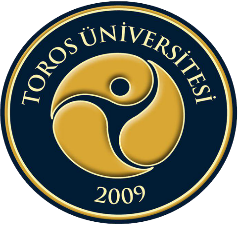    15/01/2021İÇİNDEKİLERİÇİNDEKİLER	21. AKADEMİK BİRİM HAKKINDA BİLGİLER	41.1. İletişim Bilgileri	41.2. Tarihsel Gelişimi	41.3. Misyonu, Vizyonu, Değerleri ve Hedefleri	51.4. Eğitim-Öğretim Hizmeti Sunan Bölüm/Programlar	81.5. İyileştirmeye Yönelik Çalışmalar	102. KALİTE GÜVENCE SİSTEMİ	112.1. Kalite Politikası	112.2. Kalite Odaklı Oluşumlar	132.3. Paydaş Katılımı	153. EĞİTİM- ÖĞRETİM	183.1. Programların Tasarımı ve Onayı	183.2. Programların Sürekli İzlenmesi ve Güncellenmesi	203.3. Öğrenci Merkezli, Öğrenme ve Öğretme	223.4. Eğitim-Öğretim Kadrosu	263.5. Öğrenme Kaynakları, Erişilebilirlik ve Destekler	284. ARAŞTIRMA-GELİŞTİRME	304.1. Araştırma Stratejisi ve Hedefleri	304.2. Araştırma Kaynakları	314.3. Araştırma Performansının İzlenmesi ve İyileştirilmesi	325. YÖNETİM SİSTEMİ	355.1. Birim Yönetimi ve Yapısı	355.2. Bilgi Yönetim Sistemi	365.3. Yönetimin Etkinliği ve Hesap Verilebilirliği, Kamuoyunu Bilgilendirme	366. SONUÇ VE DEĞERLENDİRME	386.1. Kalite Güvence Sistemi	386.2. Eğitim ve Öğretim	386.3. Araştırma Geliştirme ve Toplumsal Katkı	396.4. Yönetim Sistemi (Güçlü ve iyileşmeye açık yönler)	407. GÖSTERGE RAPORU	417.1. KALİTE GÜVENCE SİSTEMİ	417.2. EĞİTİM-ÖĞRETİM	427.3. ARAŞTIRMA-GELİŞTİRME	438. KAYNAKÇA	44AKADEMİK BİRİM HAKKINDA BİLGİLERİletişim BilgileriProf. Dr. Adnan MAZMANOĞLU / Dekanİş: 0324 325 33 00-2243 / Cep: 0533 463 23 98Mail: adnan.mazmanoglu@toros.edu.trDr. Ögr. Üyesi Cevher AK / Kalite Komisyon Başkanıİş: 0324 325 33 00-2262/ Cep: 0555 625 63 91Mail: cevher.ak@toros.edu.trTarihsel Gelişimi    Fakültemiz, 28.03.1983 tarihli ve 2809 sayılı Yüksek Öğretim Kurumları Teşkilatı Kanunu’na 07.07.2009 tarihli ve 27281 sayılı Resmi Gazete’ de yayımlanan 5913 sayılı Yüksek Öğretim Kurumları Teşkilatı Kanununda Değişiklik Yapılmasına Dair Kanun’un 1 inci maddesiyle eklenen Ek Madde 111 ile Mersin Eğitim Vakfı tarafından 2547 sayılı Yükseköğretim Kanununun vakıf yükseköğretim kurumlarına ilişkin hükümlerine tabi olmak üzere, kamu tüzel kişiliğine sahip Toros Üniversitesi adıyla bir vakıf üniversitesi ve bu Üniversitenin Rektörlüğüne bağlı olarak Mühendislik Fakültesi adıyla kurulmuştur.Fakültemiz; kendi konusunda iyi yetişmiş, mezun olduğunda elinden iş gelen, mesleğinin gerektirdiği fen ve matematik, mühendislik bilimleri ve kendi mühendislik alanının bilgilerine hâkim, problemlere yalnız teknik açıdan değil, sosyal, çevresel ve ekonomik açıdan bakan, takım çalışmasına yatkın, İngilizceye hâkim, iletişim becerileri yüksek, meslek etiğine bağlı, dünya vatandaşı mühendisler yetiştirmeyi hedeflemiştir.Toros Üniversitesi 45 Evler Kampüsünde yer alan Fakültemizde,Elektrik-Elektronik Mühendisliği (%100 İngilizce)Yazılım Mühendisliği (*) (%100 İngilizce)Endüstri Mühendisliği (%100 İngilizce)İnşaat Mühendisliği (%30 İngilizce) bölümleri faaliyetini sürdürmektedir.Mekatronik Mühendisliği Bölümü ve Biyomühendislik Bölümü öğrencisiz bölümlerimizdir.(*)Yazılım Mühendisliği Bölümü, Yükseköğretim Kurulu'nun  26.03.2020 tarihli ve 75850160-104.01.01/E.23969 sayılı kararı ile Yükseköğretim kurumlarındaki içerikleri aynı, ancak isimleri farklı olan lisans programlarındaki isim kargaşası nedeniyle mezunların karşılaştıkları sorunları ortadan kaldırmak amacıyla, “Bilgisayar ve Yazılım Mühendisliği” Bölümünün ismi mevcut öğrencilerimizin statülerinin korunması koşuluyla “Yazılım Mühendisliği” Bölümü olarak değiştirilmiştir.İlk mezunlarını 2013-2014 eğitim-öğretim yılında veren Fakültemiz 4 bölümde öğrencilere eğitim-öğretim hizmeti vermeye devam etmektedir. Üniversitemizin İdari Birimleri ile Eğitim-Öğretim yapılan akademik birimlerinin yer aldığı 4 kampüsünden biri olan Mersin ili Yenişehir merkez ilçesi Bahçelievler Mahallesi 16. Cadde No:77 adresindeki 45 Evler Kampüsünde yer almaktadır. Şehir merkezinde yer almakta olan kampüsteki 3 blok’tan biri olan A Blokta idari birimler diğer iki blok olan B ve C Bloklarda derslik ve laboratuvarlar ile kütüphane bulunmaktadır. Ayrıca kampüste 2 öğrenci kafeteryası, bir yemekhane ve kapalı spor salonu yer almaktadır.Misyonu, Vizyonu, Değerleri ve HedefleriToros Üniversitesi Mühendislik Fakültesi’nin Misyonu Fakültemizin misyonu, “Eğitim, bilimsel araştırma, yenilikçilik ve girişimcilik ve topluma hizmet yoluyla, insani değerlerin geliştirilmesine, insan yaşamının iyileştirilmesine, geleceğin tasarımına ve ülkemizin kalkınmasına ve gelişmesine katkıda bulunmaktır.”Fakültemiz, bu misyonu doğrultusunda, kendisini tüm kadrosuyla eğitim, araştırma ve topluma hizmete adamış bir yükseköğretim kurumudur.Fakültemiz öğrencilerini; sürekli öğrenmeyi ve sorgulayıcı düşünme becerileri ile donatmayı; yerel ve küresel sorunlara duyarlı kılmayı, uluslararası standartları sağlamayı ve bilimsel, teknolojik buluşlara katkıda bulunmayı, çağdaş ve evrensel değerlerin, kültürel ve etik değerlerin güçlü destekçileri olarak yetiştirmeyi amaçlar.Fakültemiz, misyonunu gerçekleştirmek için bilimde yerel ve küresel iş birliğine, etkin, yaratıcı ve sürekli doğruyu öğretmeye önem verir.Fakültemiz, çağdaş toplumun gereksinimi olan alanlarda ve mesleklerde yurt içinde ve yurt dışında hizmet verebilen nitelikte mezunlar yetiştirmeyi amaçlar.Fakültemiz, araştırmada ve lisansüstü eğitimde belirlenmiş alanlarda adres olmayı hedefler.Toros Üniversitesi Mühendislik Fakültesi’nin Vizyonu Fakültemiz, Üniversitemizin “geleceğin tasarımına katkıda bulunan, uluslararası düzeyde tanınmış bir üniversite” olma hedefi doğrultusunda faaliyet göstermektedir. Fakültemiz, gelecek 10 yıl içinde, öğrenim verdiği alanların birçoğunda, bilimsel araştırma, yayın ve öğrenim kalitesi ile, Türkiye’nin önde gelen vakıf üniversitelerinin Mühendislik Fakülteleri arasına girmeyi hedeflemiştir.Toros Üniversitesi Mühendislik Fakültesi’nin Temel DeğerleriFakültemiz, tüm çalışanlarının üniversitenin tüm faaliyetlerinde, üniversitenin temel değerlerine uygun hareket etmesini ister ve bekler. Fakültemizin, çalışanlarına rehberlik etmek üzere, aşağıda sıralanan ve Fakülte stratejik planında ayrıntılı şekilde yer alan temel değerleri şunlardır:Akademik mükemmelliyet ve akademik etkiYüksek kalitede eğitim, araştırma ve yayınYaratıcılık ve yenilikçilikGeleceğe odaklanmaKapsayıcılık, çeşitlilik, dürüstlük, açıklıkHoşgörü ve fikirlerin serbest değişimiToplumsal (sosyal) ve uluslararası yükümlülükHer bireyin yeteneğine ve bakış açısına saygıAkademik özgürlük ve sorumlulukEtik davranış, çağdaş ve evrensel değerlere saygıPaylaşılan yönetişimVizyoner liderlik Sürekli stratejik planlama, sürekli iyileştirmeSürdürülebilir üretkenlikÖrgütsel ve bireysel öğrenmeGüçlü altyapı ve sistemler geliştirme.Toros Üniversitesi Mühendislik Fakültesi’nin Temel PolitikalarıÜniversitemizin “Geleceğin tasarımına katkıda bulunan, uluslararası düzeyde tanınmış bir üniversite olmak” vizyonu ile yola çıkan Fakültemizin ilkeleri aşağıdaki şekildedir:Toros Üniversitesi Mühendislik Fakültesi’nin Temel PolitikalarıÜniversitemizin “Geleceğin tasarımına katkıda bulunan, uluslararası düzeyde tanınmış bir üniversite olmak” vizyonu ile yola çıkan Fakültemizin ilkeleri aşağıdaki şekildedir:Seçilmiş akademik ve yeni disiplinler arası alanlarda gelişmeye önem verir.Öğrencilerini hızla değişen dünyada gerekli bilgi, beceri ve deneyimlerle donatır.İşbirliği yapan ve paylaşan, kendilerini kapsayıcı olmaya adamış akademisyenlerden oluşan bir akademik topluluk geliştirmeyi hedefler.Yereli ihmal etmeden evrensel düzeyde eğitim, araştırma ve kültürel kuruluşlar ile ilişkiler geliştirmeye önem verir.Ülke ve dünya sorunlarına duyarlılık ve farkındalık yaratır.Fakültemiz, misyonuna ve vizyonuna dayalı stratejik amaç ve hedeflerini gerçekleştirmek için, aşağıdaki temel politikaları uygulamayı esas almaktadır:a.	Eğitim ve Öğretimde Uluslararası Kalite: Fakültemiz, tüm akademik birimlerinde; ders programlarının oluşturulmasında, ders içeriklerinin hazırlanmasında ve derslerin işlenmesinde uluslararası kalite düzeylerini esas almaktadır. Böylece, Fakültemiz mezunları, onlara kazandırılacak bilgi ve becerilerle, sadece ulusal boyutta değil, uluslararası ölçekte aranan profesyoneller haline geleceklerdir. Bu politikanın gereği olarak, öğrencilerin teorik bilgilerle donatılmasının yanı sıra, çalışma dünyasının ve teknolojik gelişmelerin gerektirdiği yeteneklerle de donatılması esastır.  Bu nedenle, güçlü bir eğitimin gerektirdiği tüm bileşenlerin (öğretim elemanı, ders tasarımı, ders araç ve gereçleri, kütüphane, uygulama ortamları gibi) eksiksiz sağlanması için uygun önlemler alınacaktır.b.	Araştırma ve Yayın: Fakültemiz, araştırmacı bir kimlik kazanmayı hedeflemektedir. Bu kapsamda vizyonu doğrultusunda, en az bir bilimsel alanda, gelecek 10 yılın sonunda, araştırmalarıyla ve yayınlarıyla tanınır bir fakülte olmayı hedeflemektedir. Bu politikanın uygulanmasının asli unsuru öğretim elemanları ve araştırma destek sisteminin etkin bir şekilde işletilmesine devam edilmesidir. Araştırmaların topluma ve bilime katkı sağlaması için, Fakültenin, çeşitli toplum kesimleri ile sürekli ilişki içinde olması ve ortak projeler yürütmesi gereklidir. Bu amaçla, danışma kurullarının faaliyetlerine özen gösterilecektir. Ayrıca, öğretim süreci içinde, öğrencilerin hazırlayacakları projelerin bu tip ortak konulara yönlendirilmesi de söz konusu politikanın başarısına katkıda bulunacaktır. c.	Öğretim Kadrosunun Geliştirilmesi: Güçlü bir eğitimin en başta gelen unsuru yeterli ve yetkin öğretim elemanlarıdır. Bu nedenle, Fakültemiz, her kademede görev yapan eğitim-öğretim ve destek personelini etkin iç süreçlerle desteklemek, akademik kadronun kendilerini geliştirilmesi için her türlü ortamı hazırlamak ve katkıyı sağlamak amacındadır. Her düzeyde yabancı eğitici ve araştırıcı ile çalışmaya açıktır.d.	Öğrencilerin Kendini Geliştirmesi: Fakültemiz, toplumun en değerli varlığı olan gençliği, toplum hizmetine hazırlamakla yükümlü olduğunun güçlü bilincine sahiptir. Fakültemiz, öğrencilere mesleki bilgi ve görgü kazandırma misyonunun yanı sıra, öğrencilerin kendi yeteneklerinin farkına varmasını ve bunları geliştirme fırsatlarıyla donatılmasını sağlayacaktır. Bu politika doğrultusunda, öğrencilerin kültür, sanat ve spor alanlarındaki topluluk oluşturma ve toplulukları çeşitli faaliyetlerle canlı tutma çabaları desteklenecektir.e.	Toplumsal Sorumluluk: İçinde bulunduğu toplumun sorunlarına ilgi göstermek, araştırmak ve çözüm önerileri geliştirmek zorunda olduğuna gönülden inanmaktadır. Bu nedenle, Fakültemiz, kamu ve özel kuruluşların toplum yöneticileri ile yakın bir işbirliği içinde, önemli ve öncelikli olduğu değerlendirilen alanlarda, araştırma ve uygulama merkezleri kurmak ve etkin bir şekilde işletmek kararlılığındadır.f.	Üniversite-Sanayi İşbirliği: Fakültemiz, bölgesel kalkınmayı desteklemek için bölgesindeki tüm sektörlerle iş birliğini artırmak ve ortak projeler yürütmek amacındadır. Böylelikle akademik bilgi ve tecrübe birikimini uygun ve öncelikli sektörlerle paylaşarak, iş dünyasının sorunlarına çözüm bulma yönünde sürekli katkı verme kararlılığındadır.g.	Çevrenin Korunması ve Geliştirilmesi: Fakültemiz sürdürülebilir bir gelecek oluşturma bilinciyle, her faaliyetinde çevrenin korunmasını ve geliştirilmesini öncelikli konu olarak dikkate alacak ve öğrencileri bu doğrultuda yetiştirecektir.h.	Tanıtım: Fakültemizin, ulusal ve uluslararası düzeydeki tanınma derecesinin yükseltilmesi ve üniversiteler arasında saygın bir yer kazanabilmesi, akademik performansının yanı sıra toplumsal performansı ile de yakından ilgilidir. Bu nedenle, Fakültemizin, akademik çalışmaların yanı sıra, öğretim elemanları ve öğrencileriyle çeşitli sosyal ve kültürel faaliyetlere de katılması, katkı sağlaması ve bu faaliyetlerin bir çekim merkezi olabilmesi, tanıtım açısından gereklidir. Ayrıca, Fakültemizin yapacağı çeşitli çalışmalarla yerel, ulusal ve uluslararası medyada yer alması, üniversitenin bilinirliğini ve tanınırlığını arttırılmasına çaba gösterecektir. Bu hedeflere ulaşılabilmesi için tüm akademik ve idari kadro ile birlikte sorumluluk ve işbirliği içerisinde çalışmasını sürdürecektir. Birime Ait Belgelerhttps://www.toros.edu.tr/icerik/muhendislik-fakultesi-kalite-guvence-sistemihttps://www.toros.edu.tr/icerik/toros-universitesi-stratejik-planlarEğitim-Öğretim Hizmeti Sunan Bölüm/ProgramlarFakültemiz; kendi konusunda iyi yetişmiş, mezun olduğunda elinden iş gelen, mesleğinin gerektirdiği fen ve matematik, mühendislik bilimleri ve kendi mühendislik alanının bilgilerine hâkim, problemlere yalnız teknik açıdan değil, sosyal, çevresel ve ekonomik açıdan bakan, takım çalışmasına yatkın, İngilizceye hâkim, iletişim becerileri yüksek, meslek etiğine bağlı, dünya vatandaşı mühendisler yetiştirmeyi hedeflemiştir.Toros Üniversitesi 45 Evler Kampüsünde yer alan Fakültemizde, -Elektrik-Elektronik Mühendisliği ( %100 İngilizce)-Yazılım Mühendisliği (%100 İngilizce)-Endüstri Mühendisliği (%100 İngilizce)-İnşaat Mühendisliği (%30 İngilizce) bölümleri faaliyetini sürdürmektedir.-Mekatronik Mühendisliği Bölümü ve -Biyomühendislik Bölümü öğrencisiz bölümlerimizdir.İlk mezunlarını 2013-2014 eğitim-öğretim yılında veren Fakültemiz 4 bölümde öğrencilere eğitim-öğretim hizmeti vermeye devam etmektedir. Üniversitemiz Senatosunun 28/08/2015 tarih ve 5/29 sayılı Senato Kararı ile kabul edilen “Toros Üniversitesi Uygulamalı Mühendislik Eğitimi (İntörn Mühendislik Dersi) Esasları” kapsamında 2016-2017 Eğitim-Öğretim yılında Fakültemize bağlı bölümlerde okuyan öğrencilerin eğitimleri süresince teorik derslerinin yanı sıra mesleki beceri ve yeterlilik kazanımlarını sağlamak üzere 8 (sekiz) yarı yılık eğitim-öğretimlerinin 1 (bir) yarıyılını işyerinde yapmak amacıyla “Uygulamalı Mühendislik (İntörn Mühendislik)” dersi uygulanmaya başlanmıştır.Fakültemiz 2020-2021 eğitim-öğretim yılı itibari ile bünyesinde kadrolu 5 Profesör ve 10 Dr. Öğr. Üyesi, 1 öğretim görevlisi ve 6 araştırma görevlisi görev almaktadır. Fakültemiz bölümlerinde 477 kayıtlı öğrenciyle eğitime devam edilmektedir. Fakültemiz bölümlerinde Çift anadal ve Yan dal eğitimleri de verilmektedir.Akademik Personel Sayısı        İdari Personel SayısıÖğrenci Sayısıİyileştirmeye Yönelik ÇalışmalarFakültemizde, Fakülte Kalite Komisyonu oluşturulmuş ve Kalite Yönetim Sistemi ile ilgili çalışmalar dahilinde, Fakültemizin 2019 yılı iç değerlendirme raporu hazırlanmıştır. Ayrıca, Yükseköğretim Kalite Kurulu tarafından Üniversitemizde 2020 yılı içerisinde gerçekleştirilen Kurumsal Dış Değerlendirme süreci kapsamında da Fakültemiz değerlendirmeye tabi tutulmuştur. Fakültemizin her yıl hazırladığı Fakülte İç Değerlendirme Raporu ve Yükseköğretim Kalite Kurulunun Kurumsal Geri Bildirim Raporu ışığında, Kalite Güvence Sistemi, Eğitim-Öğretim ile Araştırma ve Geliştirme konularında yer alan Geliştirmeye Açık Yönler ile ilgili olarak her yıl iyileştirmeler yapılmaktadır. KALİTE GÜVENCE SİSTEMİKalite Politikası2011 yılında takip eden 5 yıllık süreç için düzenlenmiş olan ve Kalite Koordinatörlüğü web sayfasında sunulan 2017-2021 Dönemi Stratejik Planı dikkate alınarak Toros Üniversitesi Mühendislik Fakültesi’nin Kalite Politikası belirlenmiş ve web sitesinde duyurulmuştur. Aynı kapsamda; Fakültenin misyon, vizyon, hedef ve politikaları düzenlenerek kalite güvence politikalarının stratejik yönetim sistemi esas alınarak, uluslararası eğitim-öğretim, araştırma-geliştirme, bölgesel kalkınmaya katkıda bulunma, sektör/sanayinin gereksinimini karşılayacak yenilikçi ve girişimci işbirliklarini gerçekleştirmeye odaklanmıştır. 2017-2021 Dönemi Stratejik Planındaki amaçları yerine getirmek için hedefler belirlenmiş ve bu hedeflere ulaşılmasında anahtar performans göstergeleri saptanmıştır. Bu göstergelere göre izleme ve iyileştirme yapmak üzere Fakülte bünyesindeki bölümlerin sorumlulukları belirlenmiştir.Fakültemiz Toros Üniversitesine bağlı resmî web sitesinde yer alan duyurular sekmesi aracılığı ile faaliyetlerine yönelik bilgileri paydaşlarına duyurmaktadır. Ayrıca önemli ilan/duyuru/faaliyetler somut olarak Fakülte duyuru panosunda da paylaşılmaktadır. Tüm paydaşların katılımının sağlanması gereken faaliyetlere ilişkin Fakülte bazlı toplantılar Mühendislik Fakültesi Dekanı başkanlığında gerçekleştirilerek etkileşimli bir çalışma ortamı sağlanmaktadır.  Kalite kültürünün kurum içinde benimsenmesi amacı ile Toros Üniversitesi’nce Akademik ve İdari birim temsilcileri belirlenmiş, kalite temsilcilerinin Kurumsal İç Değerlendirme, Kurumsal Dış Değerlendirme Raporlarının değerlendirilmesi konusunda gruplar halinde yapılan eğitimlere Akademik ve İdari personel de katılmıştır. 2019 yılı sonu itibari ile fakülte resmî web sitesinde “Kalite Güvence Sistemi” sekmesi açılmış, Komisyon üyeleri ve Mühendislik Fakültesi Kalite komisyonu çalışma usul ve esasları eklenmiş olup faaliyetlerinin duyurulması sağlanmaktadır.Fakülte ve ayrıca bölümler bazında Danışma Kurulları ile bu danışma kurullarının Çalışma Usul ve Esasları tanımlanmıştır. Mühendislik Fakültesi Danışma Kurulu, Elektrik-Elektronik, Endüstri, İnşaat ve Yazılım bölümlerinin danışma kurulları ve son toplantıda alınan kararları web sitesinde yayınlanmıştır. Danışma Kurulları; akademik personel, halihazırda öğrenimine devam eden öğrenciler, mezun öğrenciler ile sektör/sanayi kuruluş temsilcileri yer almaktadır. Her yıl düzenli olarak yapılan toplantılarda Danışma Kurulları; ilgili birimin eğitim-öğretim, araştırma ve toplumsal katkı kapsamında yapılan/yapılabilecek olan faaliyetlerine yönelik kararlar almaktadır. Danışma Kurulu toplantı sonuçları, raporu halinde web sitesinde paydaşlara duyurulmaktadır. Diğer taraftan dış paydaş olarak tüm üniversiteleri kapsayan Dekanlar Konseyi, Bölüm Başkanları Konseyi gibi kurulların önerileri doğrultusunda da iyileştirmeler yapılabilmektedir.Fakülte bünyesinde görevli tüm akademik ve idari personel ile öğrenim gören öğrencilere yönelik olarak; eğitim, yeni öğrenme mekanları oluşturulması, yurt içi/yurt dışı değişim programları, kütüphane imkanları, staj yerleri, tanıtım faaliyetleri, sosyal gelişim faaliyetleri, laboratuvar ve araştırma bütçesi, proje ve yayın faaliyetleri, cihaz envanterinin geliştirilmesi vb. performans göstergeleri belirlenmiştir ve kalite güvencesi süreci kapsamında, söz konusu göstergelerin yıl bazında düzenli olarak kontrolü ile gelişme/ilerleme durumunun güncel şekilde takip edilmesi sağlanmaktadır. Bu kapsamda sağlanması amaçlanan iç kontrol ve iç kalite denetim sistemi, iç kalite güvence sisteminin tesisi için bir araç olarak kabul edilmektedir.Fakültemizin misyonu “eğitim, bilimsel araştırma, yenilikçilik ve girişimcilik ve topluma hizmet yoluyla, insani değerlerin geliştirilmesine, insan yaşamının iyileştirilmesine, geleceğin tasarımına ve ülkemizin kalkınmasına ve gelişmesine katkıda bulunmak”tır. Fakültemizin vizyonu ise, Üniversitemizin “geleceğin tasarımına katkıda bulunan, uluslararası düzeyde tanınmış bir üniversite” olma hedefi doğrultusunda faaliyet göstermektir. Fakültemiz, bu amaca ulaşmak için; gelecek 10 yıl içinde, öğrenim verdiği alanların bir çoğunda, bilimsel araştırma, yayın ve öğrenim kalitesi ile, Türkiye’nin önde gelen vakıf üniversitelerinin Mühendislik Fakülteleri  arasına girmeyi hedeflemiştir. Fakültemiz Stratejik Planı'nda yer alan misyon, vizyon ve hedefleri Fakültemizin duruşunu, önceliğini ve tercihlerini yansıtmakta ve Fakültemiz bu değerler ışığında faaliyetlerini yürütmektedir.Temel olarak kalite yönetim süreci PUKÖ (Planlama, Uygulama, Kontrol ve Önlem alma) döngüsünü esas alınarak tasarlanmıştır. Planlama aşamasında; temel olarak sürecin nasıl olması gerektiğine ilişkin hedefler ve faaliyet planı ortaya konulmaktadır. Uygulama aşamasında; bu hedeflerin gerçekleştirilmesi ve izlenmesi gerçekleştirilmektedir. Kontrol aşamasında; hedeflere ilişkin sorunlar ve sapmalar var ise tespit edilmektedir. Önlem alma aşamasında; var olan problemleri düzeltici/önleyici faaliyetler belirlenerek ortadan kaldırılmaya çalışılmaktadır. Örneğin; ders iş yükü değerlendirme anketleri sürecinde ilk olarak anket içeriği ve tasarımı planlanmakta ve hedefler ortaya konmaktadır. İkinci aşamada öğrencilere uygulanmaktadır. Üçüncü aşamada anket verileri vasıtasıyla planlanan ve gerçekleşen hedef/kazanımlar karşılaştırılarak sorun ve sapmalar ortaya konmaktadır. COVID-19 küresel salgını sebebiyle 2019-2020 Bahar Dönemi (06.04.2020 itibariyle) ve 2020-2021 Güz Dönemi uzaktan eğitim yöntemi ile gerçekleşmiştir. Bu bağlamda herkes için yeni olan bir uygulama olduğu için Eğitim Öğretim başlığında belirtilmiş olan eğitici eğitimleri planlanmıştır. Eğitimler uygulandıktan sonra eğiticilerin süreçleri değerlendirmesi için çevrimiçi toplantılar düzenlenmiş ve geri beslemeler alınmış önlem amaçlı tüm düzeltmeler ve öneriler paylaşılmıştır.Fakültemiz kalite kültürünün yaygınlaşması ve uygulanması çerçevesinde kurumun kalite politikalarını benimsemektedir. Bu uygulamalar; Ders müfredatının güçlendirilmesi-Danışma kurulları, UÇEB, anketlerBAPStaj programlarıEğiticinin eğitimi programlarıdır.Kalite çevrimleri konusunda birim yöneticileri tarafından bilgilendirme toplantıları yapılmakta, stratejik plan, öz değerlendirme raporları, performans göstergelerine ilişkin çıktılar paylaşılmaktadır. Bu etkinlikler doğrultusunda birim yöneticileri kalite çevrimi konusunda farkındalık oluşturmaya çalışmaktadır. Ayrıca Fakültemizde görevli personel kalite ile ilgili çalışmalarda ortak hareket etmekte, çeşitli görevlerle sürece dahil edilmekte ve farkındalıkları sağlanmaktadır. Bu bağlamda oluşturulan komisyonlar Mühendislik Fakültesi Kalite Güvence Sistemi Alt Komisyonları başlıklı web sayfasında paylaşılmaktadır.Kalite kültürünün kurum içinde benimsenmesi amacı ile Akademik ve İdari birim temsilcileri belirlenmiştir. Kalite temsilcileri Kalite Koordinatörlüğü tarafından gerçekleştirilen eğitim ve bilgilendirme toplantılarına katılarak sonrasında Fakülte bünyesinde gerçekleştirilen toplantılarda Fakültenin diğer üyelerine bilgi vermektedir. Kalite kültürünün yaygınlaştırılması amacı ile akademik ve idari personele yönelik seminerlere yüksek oranda katılım sağlanmaktadır. Ayrıca kalite ile ilgili tüm hiyerarşik çalışmalara aktif katılım ve katkı sağlayarak, uygulamada rol almaktadırlar. Fakültemizde 4 bölüm bulunmaktadır. Her bölümde yapılan seminerler, eğitimler ve diğer faaliyetler Fakülteye Dekanlık aracılığıyla duyurulmaktadır. Fakültemizde eğitim, staj ve diğer konularda komisyonlar oluşturulmuş olup, bu komisyonlara her bölümü temsil edecek düzeyde üyeler seçilerek komisyonlar fakülte yönetimine destek olması sağlanmaktadır. Birime Ait Belgeler:Mühendislik Fakültesi Stratejik Planı Mühendislik Fakültesi Web SitesiMühendislik Fakültesi Danışma KuruluMühendislik Fakültesi Danışma Kurulu KararlarıMühendislik Fakültesi Kalite Güvence Sistemi Web SitesiToros Üniversitesi Duyuruları Mühendislik Fakültesi DuyurularıElektrik-Elektronik Mühendisliği Bölüm Danışma KuruluEndüstri Mühendisliği Bölümü Danışma Kuruluİnşaat Mühendisliği Bölümü Danışma KuruluYazılım Mühendisliği Bölümü Danışma KuruluKalite Odaklı OluşumlarFakültemizde kalite güvence sisteminin oluşturulması ve işletilmesi, süreçlerin takibi, kontrolü ve Üniversitemiz Kalite Komisyonu ile Fakültemiz arasında koordinasyonun sağlanması amacıyla Fakültemiz Yönetim Kurulunun 05.11.2020 tarihli ve 48/269 sayılı kararı ile Fakülte Kalite Komisyonu oluşturulmuştur. Fakülte Kalite Komisyonu ÜyeleriFakülte kalite komisyon kurulu, birimin kalite politikasını oluşturmada bütünleştirici görev yürütmektedir. Fakülte üyeleri arasındaki iletişim ve iş birliğinin sağlanmasında yürütücü rol oynamakta ve Dekanlık denetiminde faaliyet göstermektedir. Bu komisyonun yetki, görev, sorumlulukları ile organizasyon yapısı Mühendislik Fakültesi Kalite Komisyonu Çalışma Usul ve Esasları doğrultusunda belirlenmiş ve fakülte web sitesinde duyurulmuştur. Bu komisyon kapsayıcı ve katılımcı bir yaklaşımla çalışmalarını yürütmektedir. Komisyon, planladığı çalışmaları öncelikle toplantılarda görüşerek tüm komisyon üyelerinin görüşlerini almaktadır. Alınan ortak kararlar çerçevesinde yapılacak çalışmalar, içeriğine bağlı olarak gerektiğinde iç ve dış paydaşları da içine alacak şekilde kapsayıcı ve katılımcı yaklaşım ile yürütülmektedir. Örneğin; Birim iç değerlendirme raporu hazırlanırken tüm Fakülte üyeleri ile bir araya gelinerek süreç hazırlanmış, alt komisyonlar oluşturulmuş ve komisyonların görevleri belirlenmiştir.Komisyonun ana prensibi, yapacağı her çalışmayı şeffaf olarak yürütmek ve iç ve dış paydaşların da kalite güvence sistemine katılımlarını sağlamaktır. 2019 yılı sonu itibari ile fakülte resmî web sitesinde “Kalite Güvence Sistemi” sekmesi açılmış, Komisyon Üyeleri ve Mühendislik Fakültesi Kalite Komisyonu Çalışma Usul ve Esasları eklenmiş olup rapor ve faaliyetlerin duyurulması planlanmaktadır.  Kalite geliştirme çalışmalarının sonuçlarını içeren yıllık birim iç değerlendirme raporunu Ocak ayına kadar tamamlanarak Fakülteye sunulması, onaylanan Birim İç Değerlendirme Raporunun Kalite Koordinatörlüğüne gönderilerek, internet ortamında ulaşılacak şekilde kamuoyu ile paylaşılması sağlanmaktadır.Birim Kalite Komisyonu, görev ve sorumlulukları çerçevesinde Üniversite Kalite Koordinatörlüğü’nün çalışma ve raporları, YÖK kurum geri bildirim raporu, Fakülte stratejik planı ile Fakülte üyelerinin geçmiş deneyimlerinden yararlanmaktadır. Toros Üniversitesi’nin Kalite Komisyonu Çalışma Usul ve Esasları da göz önüne alınarak oluşturulan Mühendislik Fakültesi Kalite Komisyonu Çalışma Usul ve Esasları göz önünde bulundurularak fakülte kalite güvence sistemini iyileştirme çalışmalarına devam edilmektedir.  Birime Ait Belgeler:Fakülte Kalite KomisyonuToros Üniversitesi Kalite Komisyonu Çalışma Usul ve EsaslarıMühendislik Fakültesi Kalite Güvence Sistemi Web SitesiMühendislik Fakültesi Kalite Komisyonu Çalışma Usul ve EsaslarıPaydaş KatılımıPaydaşlar, fakültemizin faaliyetlerinden doğrudan veya dolaylı olarak etkilenen veya gerçekleştirdikleri faaliyetlerle üniversitemizi etkileyen kişi, grup veya kurumlardır. Toros Üniversitesi’nin stratejik paydaşları ile paralel olarak Fakülte paydaşları da benzerlik göstermektedir. Akademik personel, idari personel ve öğrenciler 1. Derece iç paydaşlar iken, mezunlar ve danışma kurulları 2. Derece iç paydaşlardır. YÖK, MEB, TÜBİTAK, aday öğrenciler, diğer üniversiteler ve yerel işveren kuruluşları 1. Derece dış paydaşlar iken ÖSYM, diğer bilimsel kurum/kuruluşlar ve yerel yönetimler 2. Derece dış paydaşlardır. Stratejik planda bu paydaşlar detaylı olarak belirtilmiştir.27/09/2016 tarihli ve 5/34 saylı Üniversite Senato Kararı ile “Toros Üniversitesi Enstitü, Fakülte, Yüksekokul ve Meslek Yüksekokulu Danışma Kurulu Esasları” oluşturulmuş ve yürürlüğe girmiştir. Bu esaslar doğrultusunda, Fakültemizin akademik birimlerince kamu ve özel sektör kuruluşlarıyla işbirliği yapmak ve sürdürebilmek amacıyla kendilerine özgü Danışma Kurulları oluşturulmuş ve kurulların çalışma ilkeleri belirlenmiştir. Fakültemiz ve akademik birim bazındaki danışma kurulları aracılığı ile dış paydaş (meslek odaları, mesleki dernekler, diğer üniversiteler vb.) önerileri/görüşleri göz önünde bulundurularak, müfredatları geliştirme çalışmaları yapılmaktadır. Diğer taraftan dış paydaş olarak tüm üniversiteleri kapsayan Dekanlar Konseyi, Bölüm Başkanları Konseyi gibi kurulların önerileri doğrultusunda da iyileştirmeler yapılabilmektedir. 2020 yılı için yapmış olduğu Danışma Kurul Toplantısı Tutanakları fakülte web sayfasında Yazılım Mühendisliği, Elektrik-Elektronik Mühendisliği, Endüstri Mühendisliği ve İnşaat Mühendisliği bölümlerimizin Bölüm danışma Kurulu Tutanakları da bölümlerimizin web sayfasında yer almaktadır.  COVID-19 küresel salgın koşulları sebebiyle halk sağlığına tehdit oluşturmamak ve planlanan süreçlerin devam etmesi adına toplantılar çevrimiçi olarak tasarlanmış ve uygulanmıştır.İç ve dış paydaş görüşlerine daha çok eğitim süreçleri konusunda başvurulmaktadır. Danışma Kurulları, eğitim-öğretim programlarının tasarımı ve güncellenmesi aşamasında önemli katkı sunmaktadırlar. Programların eğitim amaçlarının belirlenmesinde ve müfredatın tasarımında; programın öğretim elemanları tarafından, programda öğrenim gören öğrenciler hangi özelliklere sahip olmalı sorusuna yanıt bulabilmek amacıyla danışma kurulları toplantıları yapılmaktadır. Bu toplantılarda, programdan mezun olan öğrenci, halen öğrenim gören öğrenci, öğretim elemanları, işveren gibi iç ve dış paydaşların görüşleri alınmaktadır. Ayrıca kamu ve özel sektörün bilgi birikimi ve deneyimlerinin derslerde ya da ayrı olarak öğrencilere aktarılabilmesi için konuk konuşmacı uygulamaları uygulanmaktadır.Tanıtım günlerin de aday öğrencilerle iletişim ve etkileşim kurmada bir diğer önemli etkinliktir ve Fakültemizce etkin şekilde yürütülmektedir. Tanıtım günleri kapsamında çağrı merkezlerinde ve kayıtta görevlendirmeler yapılmıştır.Fakültemiz iç paydaşlarından olan öğretim üyeleri ile yapılandırılmış bir etkileşimin temin edilebilmesi amacıyla her yıl öğretim üyelerinin katıldığı Akademik Genel Kurullardan eğitim öğretim yılının sonunda, o eğitim öğretim dönemine ait, eğitim-öğretim ve araştırma konuları başta olmak üzere genel konularda bilgi verilerek tartışılmakta ve öneriler alınmaktadır. Fakülte Danışma Kurulunda hem akademik personel hem idari personel hem sektör temsilcileri hem de mevcut ve mezun öğrenciler yer almaktadır. Bu bağlamda danışma kurullarının farklı bakış açılarını tek platformda sunmak adına bütünleştirici olduğu söylenebilir. Öğrenciler de karar alma süreçlerine katılmaktadır. Danışma kurullarında alınan kararlara ilişkin Fakültemizdeki süreçleri iyileştirmeye yönelik adımlar atılmaktadır. Danışma Kurullarında alınan kararların yanı sıra, danışma kurulu kararlarına ait gerçekleştirilen faaliyetler de fakülte web sitesinde paylaşılmaktadır. Stratejik Planı’nda, Fakültemize ait öğrencilere, akademik ve idari personele yönelik eğitim, yeni öğrenme mekanları oluşturulması, yurt içi/yurt dışı değişim programları, kütüphane imkanları, staj yerleri, tanıtım faaliyetleri, sosyal gelişim faaliyetleri, laboratuvar ve araştırma bütçesi, proje ve yayın faaliyetleri, cihaz envanterinin geliştirilmesi vb. performans göstergeleri belirlenmiştir ve kalite güvencesi süreci kapsamında, söz konusu göstergelerin yıl bazında düzenli olarak kontrolü ile gelişme/gerileme durumunun güncel şekilde takip edilmesi sağlanmaktadır. Bu kapsamda sağlanması amaçlanan iç kontrol ve iç kalite denetim sistemi, iç kalite güvence sisteminin tesisi için bir araç olarak kabul edilmektedir. Toros Üniversitesi Kalite Koordinatörlüğü birimi Toros Üniversitesi web sayfasında Kalite Koordinatörlüğü sekmesi altında geçmişten günümüze tüm raporları, politikalar ve stratejileri, alt birimleri, çalışma grupları ve alt komisyonları, mevzuat, takip edilmesi gereken formlar gibi hususlar sunulmaktadır.  Üniversitemizin Mezun Bilgi Sistemi bulunmakta ve devamlı olarak bilgi güncellemesi yapılmaktadır. Mezun bilgi sistemine mezunlarımızın ulaşabilmesi için çeşitli yollar ile duyurular yapılmaktadır. Mezun öğrenciler, Fakülte Danışma Kurulunda yer almakta ve böylece geribildirimler etkin şekilde alınabilmektedir. Ayrıca mevcut öğrenciler ile mezun öğrencilerin etkileşimini artıran ve mezun öğrencilerin deneyimlerini aktarmalarına olanak sağlayan toplantı vb. platformlar düzenlenmektedir. Yine ayrıca mezunlarımız Toros Üniversitesi Mezunlar Derneği (TORMED) aracılığı ile takip edilmekte, mezuniyetten sonra iş bulmaları için geçen süre, işe başlangıç pozisyonları, çalışma hayatındaki karşılaştıkları güçlükler vb. unsurlar değerlendirilmeye çalışılmaktadır. Mezunlar arasından iş hayatına ve lisansüstü öğrenime yönelenlerin oranları belirlenerek irdelenmektedir.Öğrenciler karar alma süreçlerine katılmaktadır. Gerek Fakülte gerekse Bölüm Danışma Kurulunda her bölümden bir mezun öğrenci, bir halihazırda öğrenime devam eden öğrenci bulunmaktadır. Bu öğrencilerin bölüm ve fakülte ile ilgili alınan kararlarda görüşlerine yer verilmekte ve danışma kurulu raporlarında belirtilmektedir. Ayrıca, Üniversitemizde sürdürülen danışmanlık hizmeti sayesinde öğretim elemanları öğrencilerle sürekli iletişim halinde bulunmaktadır. Öğrencilerden gelen talepler ile öğretim elemanlarının bölümlerle ilgili görüşleri bölüm ve birim kurullarında değerlendirilmektedir. Bu sayede öğrencilerin ve öğretim elemanlarının görüşleri dikkate alınmakta ve üniversitemizin stratejik planında iyileştirmeler yapılmaktadır.Fakülte Kurulu ve Fakülte Yönetim Kurulunda bir öğrenci temsilcisi öğrencilerle ilgili konularda toplantılara katılmaktadır. Ayrıca hem danışma kurullarında hem de kalite komisyonunda öğrenci temsilcileri bulunmaktadır. Dolayısı ile öğrenciler karar alma süreçlerine aktif olarak katılmaktadır. Öğrencilerin sınav sonucuna itiraz ve benzeri konularda da başvurularına kolaylık sağlayabilmek için Fakülte web sayfasındaki “Formlar” sekmesinde öğrencilere örnek formlar yayınlanmaktadır. Öğrenciler ayrıca her ders için değerlendirme anketleri doldurarak ders/program tasarım sürecine katılmaktadır. Ayrıca Üniversitemiz memnuniyet ve öneri kutuları aracılığı ile öğrencilerin geribildirimlerini almaktadır. Belgeler:Mühendislik Fakültesi Stratejik PlanıMühendislik Fakültesi FormlarıMühendislik Fakültesi Danışma KuruluMühendislik Fakültesi Danışma Kurulu Üyeleri ve KararlarıEĞİTİM- ÖĞRETİMFakültemiz; kendi konusunda iyi yetişmiş, mezun olduğunda elinden iş gelen, mesleğinin gerektirdiği fen ve matematik, mühendislik bilimleri ve kendi mühendislik alanının bilgilerine hâkim, problemlere yalnız teknik açıdan değil, sosyal, çevresel ve ekonomik açıdan bakan, takım çalışmasına yatkın, İngilizceye hâkim, iletişim becerileri yüksek, meslek etiğine bağlı, dünya vatandaşı mühendisler yetiştirmeyi hedeflemektedir.Programların Tasarımı ve OnayıÜniversitemiz akademik birimlerine bağlı yeni bölüm/programların tasarımı ve onayı ile ilgili aşamalar 2018 ve 2019 KİDR'de detaylı olarak verilmiştir. Yeni tasarlanan ve onaylanan bölüm/programların yanında, eğitim-öğretim yapılan tüm bölüm/programların hedeflenen öğrenme çıktıları da dâhil olmak üzere, amaçlarına uygun olarak tasarlanmaktadır. Programın sonucu olan yeterlilikler, programa uygun seviyedeki Türkiye Yükseköğretim Yeterlilikleri Çerçevesini (TYYÇ) de kapsayacak şekilde tanımlamalar Bologna Bilgi Paketi'nde yer almakta web sitesinde paydaşlara duyurulmaktadır.Yükseköğretim Kurulunca 2020 yılında Bilgisayar ve Yazılım Mühendisliği Bölümü ismi Yazılım Mühendisliği olarak değişmesi sonucu Yazılım Mühendisliği Bölümü için ders müfredatı belirlenmiş ve Bologna Bilgi Paketinde yayımlanmıştır.Bölümlerin eğitim amaçlarının belirlenmesinde iç paydaşlar (akademik ve idari çalışanlar, öğrenciler) ve dış paydaşlardan (işverenler, mezunlar, meslek örgütleri) alınan önerilerden yararlanılmaktadır. Bir sonraki akademik yılın müfredat planı ve içeriği her yıl düzenli olarak her bölümün kendi oluşturduğu kurullarda gözden geçirilmekte ve revize edilmektedir. Danışma Kurulları tarafından ilgili bölümün eğitim-öğretim, araştırma ve toplumsal katkıya yönelik kararlar her yıl Danışma Kurulu Raporu halinde web sitesinde paydaşlara duyurulmaktadır. Ayrıca, öğrenciler tarafından yapılan ders iş yükü ve değerlendirme anketleri, Akademik Genel Kurullar vb. etkinliklerden alınan sonuçlar da bölüm başkanlarına iletilerek programlarda öz değerlendirme yapılması sağlanmaktadır. 27/05/2020 tarihli Yükseköğretim Yürütme Kurulu toplantısında alınan kararlar doğrultusunda 24/06/2020 tarihinde Yükseköğretim Kurulu Başkanlığı’nca tüm üniversitelere gönderilen “Birinci ve ikinci öğretim programlarında dersler %40 oranına kadar uzaktan öğretimle verilebilir” ifadesi bağlamında, hızlıca uyum sağlamak zorunda kaldığımız 2019-2020 Eğitim Öğretim Yılı Bahar Döneminden ve Covid-19 Pandemi sürecinden bağımsız olarak her programın uzaktan verilebilecek derslerinin planlaması yapılmıştır. Fakültemiz bölümlerinde Uzaktan Eğitim yöntemi ile verilecek dersler EK-1’de yer alan Fakülte Kurulu Kararı ile belirlenerek Senatoya sunulmuştur.Yeni tasarlanan ve onaylanan bölüm/programların yanında, eğitim-öğretim yapılan tüm bölüm/programların hedeflenen öğrenme çıktıları da dahil olmak üzere, amaçlarına uygun olarak tasarlanmaktadır. Programın sonucu olan yeterlilikler, programa uygun seviyedeki Türkiye Yükseköğretim Yeterlilikleri Çerçevesini (TYYÇ) de kapsayacak şekilde tanımlamalar Bologna Bilgi Paketinde yer almakta web sitesinde paydaşlara duyurulmaktadır. 	Programların eğitim amaçları ve öğrenme çıktılarına ulaşılması Bologna Süreci ile güvence altına alınmıştır. Böylelikle öğrenci hangi derste neleri öğreneceğini, neleri yapabileceğini ve kendisinden neler beklendiğini bilmektedir. Programların eğitim amaçları ve öğrenme çıktılarına ulaşmasının ölçülmesi ve gözden geçirme faaliyetleri kapsamında "Ders Değerlendirme Raporu" ve "Ders Anket Formu" oluşturulmuştur. Bu anket ve raporda; dersi veren öğretim elemanlarının değerlendirilmesi, programların eğitim-öğretim amaçlarına ulaşması, müfredatın öğrencilerin ve toplumun ihtiyaçlarına cevap verip vermediği, ders ve öğrenme çıktıları ile AKTS yüklerinin hesaplanmasına yönelik izleme, değerlendirme ve iyileştirme çalışmaları yürütülmektedir. Programların eğitim amaçları ve kazanımları kamuoyuna açık bir şekilde web sayfamızdan ve Bologna Bilgi Paketi aracılığı ile ilan edilmektedir.Teorik derslerinin yanı sıra uygulama becerilerinin arttırılması amacı ile iş yerinde uygulama öğrenci odaklı öğrenme ve kariyer planlama olarak da değerlendirilmektedir. Önceki yıllardan edinilen tecrübeler göstermektedir ki öğrencilerin uygulama yaptıkları iş yerinde işe girmeleri kolaylaşmaktadır. Danışma Kurullarının önerileri doğrultusunda iş yeri uygulama saatleri arttırılmıştır. Bu amaçla "Toros Üniversitesi Sanayi/Sektör İşbirliği Merkezi, TORSİM" web tabanlı portal tarafından öğrenci sanayi/sektör eşleştirilmeleri yapılmaktadır. Uygulamalı Eğitim (İntörn) derslerinin başarı düzeylerinin belirlenmesinde sanayi/sektör tarafından belirlenen temsilci veya sorumluların değerlendirmeleri de dikkate alınmaktadır.Uygulamalı eğitim, Fakülte Staj Yönergesi ve Uygulama Eğitim Derslerinin Usul ve Esasları ile düzenlenmektedir. Fakülte Staj Komisyonu, bölümlerin staj uygulamalarında koordinasyonun sağlanması amacıyla Dekan tarafından görevlendirilecek bir Dekan yardımcısının başkanlığında, bölümlerin staj komisyonu başkanlarından oluşmaktadır. Ayrıca Fakülte web sayfasında Staj Bilgileri başlığı altında tüm ilgili yönerge/form/iş akış şeması vb. bilgi/belgeler bulunmaktadır.Öğrencilere eğitim-öğretim, bilimsel ve kültürel etkinlikler gibi birçok faaliyet kapsamında her yıl geleneksel olarak düzenlenen "Bilimsel Kültürel ve Sportif Etkinlikler" adı altında tüm topluluklar çok sayıda faaliyet düzenlemektedir. Ayrıca bu etkinlikler dışında da birçok bilimsel, kültürel ve sportif etkinlikler yapılmaktadır. Bu yıl Covid-19 Pandemisi sebebiyle söz konusu etkinlikler gerçekleştirilememiştir.Üniversitemiz 45 Evler kampüsünde Merkez Kütüphane ve diğer kampüslerde ise okuma salonları bulunmaktadır. Merkez Kütüphane'de sesli ve sessiz alanlar ile engelsiz çalışma odası mevcuttur. Öğrencilerin eğitim-öğretim ve araştırma amacıyla Merkez Kütüphanesi'nde gerekli erişilebilen basılı ve elektronik kaynaklar bulunmaktadır. Lisans düzeyinde öğrenci araştırmalarını desteklemek amacıyla Kuluçka Merkezi oluşturulmuş olup bu kapsamda sunulan hizmetler ile öğrenciler tarafından geliştirilen projeler Kuluçka Merkezi Raporu'nda yer almaktadır.Ayrıca fakültemiz bölümlerinin 4. sınıf öğrencileri bir yıl boyunca, bir danışman gözetiminde bitirme/mezuniyet projesi dersini almakta ve bu projeler kapsamında çalışmalar yaparak araştırmanın nasıl planlandığını ve nasıl proje haline dönüştürüldüğünü öğrenmektedir. Projelerin jüri önünde sözlü ve yazılı olarak sunma deneyimi kazanmaktadır. Uygulamalı staj eğitimlerinin yanı sıra “Profesyonel Mühendislik Gelişimi”, “Yalın Üretim” ve benzeri dersler verilmektedir. Ayrıca çeşitli eğitimler ve programlar ile öğrencilerin araştırma yetkinlikleri geliştirilmektedir. Bu yıl Covid-19 Pandemisi sebebiyle söz konusu etkinlikler gerçekleştirilememiştir.Belgeler:Fakültenin Staj Bilgileri SayfasıToros Üniversitesi Mühendislik Fakültesi Staj YönergesiBologna Bilgi PaketiMühendislik Fakültesi Uygulamalı Mühendislik Eğitim (İntörn Mühendislik Dersi) EsaslarıProgramların Sürekli İzlenmesi ve Güncellenmesi	Program yeterliliklerinin değerlendirilmesi eğitim-öğretim dönemi içinde iç ve dış paydaşlara uygulanan anketler ve gerçekleştirilen toplantılar ile yapılmaktadır. Fakülte olarak toplanılan kurullarda derslerin içerikleri ve güncelliği görüşülerek karar alınmaktadır. Fakültemizdeki bölümler kendi iç dinamikleri çerçevesinde güncellemelerini gerçekleştirmekte ve fakülte kurulunun onayına sunmaktadırlar. Ders içerikleri ile ilgili öğrenci bilgi sistemi yazılımı üzerinden Bologna süreç işlemleri takip edilmektedir. Genel olarak; üniversite bünyesinde faaliyet gösteren tüm bölüm/programlarda okutulan derslerin müfredatları; bilim ve teknolojideki yeni yaklaşımlar, multidisipliner yaklaşım, kültürel ve sosyal derinlikli etkileşimler gibi faktörler göz önünde bulundurularak Bologna Kriterleri, TYYÇ, Alan Yeterlilikleri kapsamında her yıl güncellenmektedir. Ders müfredatlarında güncellemeler hakkında fakülte ve bölüm danışma kurulları yılda iki kez toplanmakta ve kararlar almaktadırlar. Danışma Kurullarının önerisi ve ilgili birimlerin kurullarının görüşleri doğrultusunda yapılan iyileştirmeler yılda bir kez Senato tarafından onaylanmaktadır.Fakülte ve Bölüm Danışma KurullarıFakülte Danışma KuruluElektrik-Elektronik Mühendisliği Bölüm Danışma KuruluEndüstri Mühendisliği Bölümü Danışma Kuruluİnşaat Mühendisliği Bölümü Danışma KuruluYazılım Mühendisliği Bölümü Danışma Kurulu2019-2020 Eğitim-Öğretim yılında akademik birimlerin Danışma Kurulları ve Üniversite Danışma Kurulu'nun önerisi çerçevesinde bazı bölüm ve programların ders müfredatlarında ders içeriklerinin yenilenmesi, yeni dersler eklenmesi ve bazı derslerin kaldırılması ile ilgili Senato Kararları yürürlüğe girmiş olup bu değişiklikler Bologna Bilgi Paketi'nde paydaşlar ile paylaşılmıştır.Elektrik-Elektronik Mühendisliği Bölümü Bologna Bilgi PaketiEndüstri Mühendisliği Bölümü Bologna Bilgi Paketiİnşaat Mühendisliği Bölümü Bologna Bilgi PaketiYazılım Mühendisliği Bölümü Bologna Bilgi PaketiDersin eğitim-öğretim amaçlarına ulaşmasının ölçülmesi ve gözden geçirme faaliyetleri kapsamında 2019-2020 eğitim öğretim yılında birinci sınıflara "Ders Değerlendirme Raporu" ve “Ders Anket Formu” uygulanmıştır. Ders Anket Formu ve Ders Değerlendirme Raporları 2020-2021 Eğitim-Öğretim Yılı Güz Yarıyılında da uygulanmakta olup Bahar yarıyılında da uygulanması planlanmıştır. Ders Değerlendirme Raporu (2019-2020)Ders Anket FormuBu anket ve raporda, dersi veren öğretim elemanlarının değerlendirilmesi, programların eğitim-öğretim amaçlarına ulaşması, müfredatın öğrencilerin ve toplumun ihtiyaçlarına cevap verip vermediği, ders ve öğrenme çıktıları ile AKTS yüklerinin hesaplanmasına yönelik izleme, değerlendirme ve iyileştirme yapılması hedeflenmiştirHer yıl düzenli olarak yukarıda belirtilen ders müfredatlarının güncelleştirilmesinin yanında bölüm bazında müfredatın başarıya ulaşıp ulaşılmadığının izlenmesi ve değerlendirilmesi amacı ile mezunlar, mezun çalıştıran işverenlere yönelik değerlendirme anketleri yapılmaktadır. Diğer taraftan, öğrencilerin ilk kayıt yılından başlamak üzere azami öğrenim sürelerinde mezun olma düzeyleri ve mezuniyet başarı düzeyleri ile mezun öğrencilerin istihdam oranları izlenerek değerlendirmeler yapılmaktadır.  Değerlendirme sonuçları Toros Üniversitesi Kalite Koordinatörlüğü’ne bağlı Eğitim-Öğretim alt komisyonunda görüşülmekte, tartışılmakta ve programın güncelleştirilmesi ve iyileştirilmesi için kullanılmaktadır. Değerlendirme sonuçları, ders müfredatlarında yapılan iyileştirmeler ve yeni programların tasarımında karar süreçlerine ilişkin iyileştirmeye yönelik birçok uygulama yapılmıştır. Geri bildirimler sonucunda programlarda yapılan güncellemeler Bologna Bilgi paketine yansıtılarak paydaş görüşlerine sunulmuştur.Program yeterliliklerine ulaşılmadığının tespiti halinde bölüm başkanı, sorumlu öğretim üyesi ve dekan tarafından gerekli iyileştirmelerin yapılması sağlanmaktadır. Yapılan iyileştirmeler ve değişiklikler ders programlarına yansıtılarak web sayfamızda Bologna Bilgi Paketi'nde yayınlanarak tüm paydaşlar bilgilendirilmektedir.Birimde programların tercih edilme oranları iç kayıt sistemleri ile izlenmekte, uygun önlemlerle iyileştirmeler ve tanıtım etkinlikleri yapılmaktadır. Akredite edilmiş bölüm bulunmamakta olup tüm bölümlerden akreditasyon için çalışma başlatmaları istenilmiş ve bölümlerde çalışmalara başlanmıştır.Akredite edilmiş bölüm bulunmamaktadır. Belgeler:Bologna Ders Bilgi PaketleriÖğrenci Merkezli, Öğrenme ve ÖğretmeFakültemizde, programlarda yer alan derslerin öğrenci iş yüküne dayalı kredi değerleri (AKTS) Bologna çerçevesinde düzenlenmiştir ve web sayfasında yer alan Bologna bilgi paketinde mevcuttur. Fakültemiz bölümlerinde ders anketleri yapılmakta olup anket sorularına ilişkin genel değerlendirme yapılmaktadır. Öğrenci Bilgi Sistemi (OBS) aracılığıyla sistematik olarak akademik eğitim programının ve öğretim elemanlarının değerlendirilmesine yönelik öğrencilerimiz anket formu doldurmaktadır. Böylece öğrenciler, aldıkları eğitimi ve dersi veren öğretim elemanlarını değerlendirme fırsatını bulmaktadırlar. Bu anketlerden elde edilen çıktılar, akademik eğitim programının iyileştirilmesi amacıyla değerlendirilmekte ve programı ileriye götürmeye yönelik olarak tartışılmaktadır. Öğretmeden öğrenmeye geçiş stratejileri bulunmakta ve uygulamaya yansıtılmaktadır. Özellikle öğrencilerimize ödevler verilerek araştırarak öğrenmeleri teşvik edilmekte ve derse katılımları sağlanmaktadır. Küresel salgın sürecinde uzaktan eğitim yöntemi ile verilmesi planlanan dersler Mühendislik Fakültesi öğretim elemanlarınca LMS platformu üzerinden ve senkron olarak seçilmiştir. Bu bağlamda derslerin çoğunluğu canlı öğrenci katılımlı şekilde icra edilmektedir. Bu durumda öğrenciler hem yazılı olarak ekranın sağ altında konumlanmış olan sohbet kutusundan hem de ses paylaşım imkânı tanınarak ders esnasında sesli soruları yöneltmeleri sağlanmaktadır. Bu durumdan bağımsız olarak ayrıca öğrenciler lms.toros.edu.tr adresinden dersin sekmesinden ilgili öğretim elemanına mesaj gönderebilmektedir. Ayrıca öğrenciler ile kurulan e-posta grupları ve mesaj grupları “sms.toros.edu.tr” vasıtası ile öğrencilerden geri besleme alınabilmektedir.  Bu yöntemlerin dışında Toros Üniversitesi web sitesinde yer alan akademik kadro verileri güncellenmiş olup hem web sitesinde hem de lms.toros.edu.tr ders sekmesinden dersin sorumlu öğretim elemanlarının iletişim bilgileri erişilebilir hale getirilmiştir. Bu sayede öğrencilerin kolaylıkla dersin öğretim elemanına ulaşımı kolaylaştırılmak hedeflenmiştir.Uzaktan eğitim ile verilmesi kararlaştırılan derslere ilişkin ders notlarının düzenlenmesi konusunda dersin sorumlu öğretim elemanları hazırlıklarını yapmışlardır. Bu kapsamda etkileşim düzeyinin, yüz yüze eğitime göre azalmasından kaynaklanan sorunların yaşanmaması adına ve ders içinde kullanılan kaynaklarda telif sorunu yaşamaya mahal vermeyecek şekilde ders notları hazırlanmıştır. Uzaktan eğitim yöntemi ile verilmesi planlanan dersler seçim aşamasında; dersin doğasına da bakılarak dersin öğretim elemanının daha yoğun sorumluluk üstlendiği ve öğrencilerin gerekli haftalarda sunumlar hazırlayarak katılmasının beklendiği teorik ağırlıklı olanların seçimine özen gösterilmiştir.  Fakat bireylerin etkileşimi yüz yüze eğitim alternatifine göre çok daha düşük düzeylerde olmaktadır. Buna; öğrencilerin sınıf ortamında olmamasından kaynaklanan mesafe sorununun yanında, kimi öğrencinin internet bağlantı kalitesi, kimi öğrencinin de internete girdiği aygıttan kaynaklanan sorunların neden olduğu değerlendirilmektedir.Öğrencilerin sınıf içi etkileşim ve not paylaşımı gibi aktivitelerden eksik kalmaması adına “lms.toros.edu.tr” adresi üzerinden ilgili dersin sekmesinde doküman paylaşmak suretiyle ve bazı dersler için oluşturulan mesaj grupları üzerinden öğrencilere ilgili haftanın ders notları paylaşılmaktadır. Bu sayede öğrencilerin sınıf içi etkileşim düzeyleri yakalanmak hedeflenmektedir.Öğrencilerin ders içi katılım düzeylerini artırmak ve yüz yüze sınava göre nispeten daha gözetimsiz, bir adet uzaktan sınav ile ölçmemek adına bazı derslerde haftalık ödevler ve dönemlik proje sorumlulukları da öğrencilere özel şekilde ayarlanmaktadır. Bu sayede sorumlu olduğu hafta ders hazırlığı yapan öğrencinin sürece katkı vermesi sağlanmakta ve öğrenci merkezli eğitim sürecine devam edilebilmektedir. Bu durum aynı zamanda ölçme değerlendirmenin zamana yayılmasına imkân tanımaktadır. Böylece sınav günü internet bağlantı sorunu yaşayan, teknik problemlerden sınavı verimli geçmeyen öğrencinin gerçek performansını yansıtması konusunda öğrenci yararına bir uygulama yapılmış olmaktadır. Ayrıca LMS uzaktan eğitim platformunda, öğrenciler ile paylaşılan dokümanın öğrenciler tarafından erişilme ve indirilme verileri de raporlar ile alınmakta olup öğrencinin derse ilgi ve alaka düzeyine ilişkin de bir görüş oluşturma imkânı sunmaktadır. Öğretim elemanlarınca, öğrencilerin sanal sınıflara ve dokümanlara erişim düzeyleri puanlanmaktadır. Bu yaklaşımı benimseyen her öğretim elemanı Bologna bilgi paketinde ve ders izlencesinde bu yöntemlerin ağırlık düzeyleri ve nasıl ölçüleceği ifade edilmiştir.Teorik derslerinin yanı sıra uygulama becerilerinin arttırılması amacı ile iş yerinde uygulama öğrenci odaklı öğrenme ve kariyer planlama olarak da değerlendirilmektedir. Önceki yıllardan edinilen tecrübeler göstermektedir ki öğrencilerin uygulama yaptıkları iş yerinde işe girmeleri kolaylaşmaktadır. Danışma Kurullarının önerileri doğrultusunda iş yeri uygulama saatleri arttırılmıştır. Diğer taraftan, öğrencilerin iş yerlerine yerleştirilmeleri tamamen üniversitemiz tarafından gerçekleşmektedir. Bu amaçla "Toros Üniversitesi Sanayi/Sektör İşbirliği Merkezi, TORSİM" web tabanlı portal tarafından öğrenci sanayi/sektör eşleştirilmeleri yapılmaktadır. Fakültemiz bölümlerinde verilen eğitimler öğrencinin gelişim düzeylerine ve geri bildirimlerine göre şekillenmektedir. Öğretme-öğrenme yaklaşımı olmakla birlikte öğretimin planlanması yürütülmesi ve değerlendirilmesi ile ilgili tüm işlerde öğrencilerimizin katılımı sağlanmaktadır. Öğrenci merkezli eğitimi benimseyen üniversitemiz akademik personeli de öğrencilerine kendi öğrenmeleriyle ilgili konularda söz hakkı vermekte, kendilerine seçenek sunmakta ve karar süreçlerine etkin olarak katılmaları için gerekli ortamı hazırlamaktadır. Bu yaklaşımlara yönelik bilgilerin akademik personelimize periyodik olarak verilmesi için 2019-2020 Eğitim-Öğretim yılında düzenlenen “Eğiticilerin Eğitimi” konferansları düzenlemektedir. Birim eğitim programlarında ya da “Eğiticilerin Eğitimi” programında öğrenci merkezli eğitim yaklaşımları (Başarı ölçme ve değerlendirme yöntemi, öğrenme ve öğretme teknikleri vb.)  ile ilgili bilgiler periyodik olarak paylaşılmaktadır. Öğrencilerin genel (alana özgü olmayan) program öğrenme çıktılarını kazanmalarının sağlanması, öğrenci danışmanları, birim ve kurum yönetimi kararları ile yapılmaktadır. Seçmeli dersler, yan dal ve çift ana dal uygulamaları ile güvence altına alınmaktadır.Fakültemizdeki öğrencilerimizin kültürel derinlik kazanmasına ve farklı disiplinleri tanımasına yönelik olarak seçmeli dersler verilmektedir. Fakültemizde, listelenen mesleğe yönelik seçmeli derslerin dışında öğrencilerin kişisel ve kültürel gelişimini sağlamaya yönelik olarak Ortak Seçmeli Derslerde (OSD) yer almaktadır. Öğrenciler ders kayıtları sırasında istedikleri Ortak Seçmeli Dersi, ÖBS sistemi üzerinden seçebilirken belirlenen sayı/kota dolduğunda sistem öğrencileri diğer Ortak Seçmeli Derslere yönlendirmektedir. Ayrıca Üniversite bazında disiplinler arası ortak seçmeli ders havuzu oluşturulmuş ve ÖBS sistemi üzerinden öğrencilerin hizmetine sunulmuştur. Seçmeli derslerin mezuniyet sonrası sektörel gelişmelere paralel şekilde güncellenmesine ve şekillendirilmesine dikkat edilmektedir.Öğretim elemanı başına düşen öğrenci sayısı yaklaşık 19,88 (477/24) olup program yeterliliklerinin garantiye alınması açısından yeterlidir.  Aşağıdaki tabloda öğretim elemanı başına düşen öğrenci sayısı bölüm bazlı olarak sunulmuştur.Öğretim elemanı başına düşen Öğrenci sayısı:2547 sayılı Yükseköğretim Kanunu’nun 22. Maddesinin c bendi ile Toros Üniversitesi Ön Lisans ve Lisans Eğitim-Öğretim ve Sınav Yönetmeliği’nin danışmanlığa ilişkin 15. Maddesine dayanılarak; 06/12/2016 tarih ve 6/39 sayılı Senato Kararı uyarınca kabul edilen Toros Üniversitesi Öğrenci Danışmanlığı Yönergesinin 5. Maddesinde Toros Üniversitesi öğrenci danışmanlığının amacı; öğrencilere, eğitim-öğretim konuları başta olmak üzere, karşılaşacakları sorunların çözümünde yardımcı olmak, öğrencilere rehberlik etmek, mesleki açıdan yönlendirmek, yaşam boşu öğrenme alışkanlığı kazandırmaktır. Her öğrenci fakülteye kayıt yaptırdığı tarihten itibaren Toros Üniversitesi Öğrenci Danışmanlığı Yönergesi çerçevesinde, bir öğretim üyesi danışmanlığında kişisel ve kariyer gelişimi konularında destek verilmektedir. Öğrenci bilgi sistemi içerisinde danışmanlarına rahatlıkla ulaşabilmektedir. Her öğrenci için, ilgili birim başkanı tarafından bir danışman görevlendirilir ve Dekanlık Makamına bildirilir. Fakülte kararı ile görevlendirilen danışman öğrenciyi izler, eğitim-öğretim çalışmaları ve üniversite yaşamı ile ilgili sorunların çözümünde öğrenciye yardımcı olur. Öğrencinin kayıt yenileme, ders alma-bırakma işlemleri danışman onayı ile yapılır Öğrenci iş yükü esaslı kredi transfer sistemi uluslararası hareketlilik programlarında işletilmektedir. Fakültemizin öğrencileri Erasmus öğrenci değişim programı hareketliliği kapsamında yurt dışına gönderilmektedir. Yurt dışına eğitimine başlamadan önce bölüm kurulu ve Yönetim Kurulu kararı ile ders eşleştirilmesi yapılmaktadır. Öğrenim bittikten sonra da Bölüm Kurulu ve Yönetim Kurulu kararı ile ders muafiyeti yapılır ve Öğrenci Bilgi Sistemi AKTS ile birlikte işlenir.Programlarda öğrencilerin yurt içinde ve yurt dışındaki iş yeri ortamlarında gerçekleşen mesleki uygulama/alan çalışması iş yükleri belirlenmiş (AKTS kredisi) ve programın toplam iş yüküne dâhil edilmiştir. Mühendislik Fakültesi bünyesinde bulunan İnşaat Mühendisliği ve Yazılım Mühendisliği bölümlerinde Staj 6 AKTS, Endüstri Mühendisliği bölümünde 5 AKTS ve Elektrik Elektronik Mühendisliği bölümünde 3 AKTS olarak toplam iş yüküne dahil edilmiştir. Intern Mühendislik ise 30 AKTS olarak kabul edilmiştir.Başarı ölçme ve değerlendirme yöntemi (BDY) hedeflenen program ve ders öğrenme çıktılarına ulaşıldığını ölçmek amacı ile her iki öğretim yarıyılı için Vize, Final, Bütünleme sınavları, ödevler ve mülakatlar ile (uygulamalı eğitim ve staj için) yapılmaktadır. Bunların değerlendirilmesinde ekte verilen Toros Üniversitesi Eğitim-Öğretim ve Sınav Yönetmeliğine uyulmaktadır. Ders anketleri ile öğrenim çıktılarına ulaşıp ulaşmadıkları öğrenciler tarafından da değerlendirilmektedir. Bölüm bazlı Ders Anketleri yapılmaktadır. Doğru, adil ve tutarlı değerlendirmeyi güvence altına almak için süreçler (sınavların/ notlandırmanın/ derslerin tamamlanmasının/ mezuniyet koşullarının önceden belirlenmiş ve ilan edilmiş kriterlere dayanması vb.) önceden tanımlanmış ve tanımına uygun olarak 2547 Sayılı Yükseköğretim Kanunu doğrultusunda Toros Üniversitesi Ön Lisans ve Lisans Eğitim-Öğretim ve Sınav Yönetmeliği’ne göre gerçekleştirilmektedir.Toros Üniversitesi Ön Lisans ve Lisans Eğitim-Öğretim ve Sınav Yönetmeliği’nde öğrencinin devamsızlığı veya sınava girmeyi engelleyen haklı ve geçerli nedenlerin oluşması durumunda ne yapacağı ile ilgili açık düzenlemeler bulunmaktadır. Bu düzenlemeler doğrultusunda, durumu uygun olan öğrencilere muafiyet sınavı, mazeret sınavı ve/veya ek sınav hakları verilmektedir. Şartları Toros Üniversitesi Sınav Yönetmeliği’nde açıkça belirtilmiştir. Belgeler:Mühendislik Fakültesi Uygulamalı Mühendislik Eğitim (İntörn Mühendislik Dersi) EsaslarıToros Üniversitesi Önlisans ve Lisans Öğrencileri Başarı Derecelendirme Esasları Toros Üniversitesi Önlisans ve Lisans Eğitim-Öğretim ve Sınav Yönetmeliği Toros Üniversitesi Öğrenci Danışmanlığı Yönergesi Toros Üniversitesi Alan Dışı (Disiplinlerarası) Derslerin Yürütülmesi EsaslarıMazeret Sınavı Talep FormuEğitim-Öğretim KadrosuEğitim-Öğretim yapan akademik birimlerde ders bazında yapılan görevlendirmelerde öğretim elemanlarının uzmanlık alanları göz önüne alınarak görevlendirmeler yapılmaktadır. İhtiyaç halinde dışarıdan öğretim elemanı görevlendirilmesi için yapılan başvurular, Dekan tarafından biri ilgili bölüm başkanı olmak üzere en az 3 kişilik bir komisyon oluşturulmakta ve bu komisyon marifeti ile değerlendirmeler yapıldıktan sonra Fakülte Yönetim Kurulu tarafından görevlendirmeler yapılmaktadır. “Toros Üniversitesi Öğretim Elemanlarının Ders Ücreti Karşılığı Görevlendirilmeleri ve Ders Ücreti Ödeme Esasları”2020-2021 Eğitim Öğretim Yılı itibarı ile Fakültemizde 5 Profesör, 11 Doktor Öğretim Üyesi, 1 Öğretim Görevlisi, 7 araştırma görevlisi olmak üzere 24 öğretim elemanı görev yapmaktadır. Fakültemiz genelinde öğretim elamanı başına düşen öğrenci sayısı 19,88”dir. Bu oran uygulamaya dayalı eğitim için öğretim üyesi başına düşmesi gereken ortalamanın (10-15) üstünde olduğu görülmektedir. Öğretim üyeleri üniversite kadrosuna atanmadan önce eğitim düzeyleri, ilgi alanları, yetkinlikleri ve deneyimlerinin ilgili bölümün ihtiyaçlarını karşılayıp karşılamadıkları bölüm kurullarında tartışılmakta, Yükseköğretim Kurulu tarafından belirlenen atama kriterlerine ek olarak Toros Üniversitesi Akademik Yükseltilme ve Atama Ölçütlerinde belirtilen kriterlere uygunluk olması durumunda atamaları yapılmaktadır. Bu sayede nitelikli akademik kadronun oluşturması sağlanmaktadır.Belgeler:Toros Üniversitesi Akademik Yükseltilme ve Atama ÖlçütleriÖğretim elemanlarımız gelişimlerini sürdürebilmek ve öğretim becerilerini iyileştirebilmek amacıyla ulusal/uluslararası bilimsel etkinliklere katılmaktadır.  Paydaşların görüşleri doğrultusunda "Eğiticilerin Eğitimi Programı" hazırlanmış olup; eğitimlere başlanmıştır. 2020-2021 Eğitim Öğretim Yılı Güz Dönemi Ekim ayı ile başlamıştır. Eylül ayı boyunca planlanmış olan eğitimler verilmiştir. Bu eğitimler öğretim elemanlarını uzaktan eğitim süreci araçlarına hâkim hale getirmek amaçlanmıştır. Bu bağlamda verilen eğitimler aşağıdaki tabloda sunulmaktadır. Toros Üniversitesi, yurtiçinde ve yurtdışında yapılan etkinliklere bilimsel çalışmaları ile katılmak isteyen öğretim elemanlarına Toros Üniversitesi Bilimsel Faaliyetleri Teşvik Esasları doğrultusunda maddi destek sağlanmaktadır. Toros Üniversitesi Bilimsel Araştırma Projeleri Uygulama Esasları kapsamında öğretim üyeleri ile doktora veya tıpta uzmanlık eğimini tamamlamış araştırmacılar tarafından yönetilecek olan bilimsel araştırma ve alt yapı geliştirme proje önerileri Toros Üniversitesi Bilimsel Araştırma Projeleri Komisyonu tarafından değerlendirilmekte ve uygun görülenler “Toros Üniversitesi Bilimsel Araştırma Projeleri Uygulama Esasları”na göre desteklenmektedir. Üniversite kütüphanesi, bünyesinde mevcut olan basılı eğitim araçlarına ek olarak, çok sayıda bilimsel süreli yayın, kitap vb. eğitim araçlarına erişimi sağlayan pek çok veri tabanına abone olup, bu araçlar öğretim elemanlarının ücretsiz olarak kullanımına açıktır. Belgeler:Toros Üniversitesi Akademik Yükseltilme ve Atanma ÖlçütleriBilgisayar ve Yazılım Mühendisliği Bölümü Akademik Kadro Elektrik Elektronik Mühendisliği Akademik Kadro Endüstri Mühendisliği Bölümü Akademik Kadro İnşaat Mühendisliği Bölümü Akademik Kadro Öğrenme Kaynakları, Erişilebilirlik ve Destekler2547 sayılı Yükseköğretim Kanunu’nun 22. Maddesinin c bendi ile Toros Üniversitesi Ön Lisans ve Lisans Eğitim-Öğretim ve Sınav Yönetmeliği’nin danışmanlığa ilişkin 15. Maddesine dayanılarak; 06/12/2016 tarih ve 6/39 sayılı Senato Kararı uyarınca kabul edilen Toros Üniversitesi Öğrenci Danışmanlığı Yönergesinin 5. Maddesinde Toros Üniversitesi öğrenci danışmanlığının amacı; öğrencilere, eğitim-öğretim konuları başta olmak üzere, karşılaşacakları sorunların çözümünde yardımcı olmak, öğrencilere rehberlik etmek, mesleki açıdan yönlendirmek, yaşam boşu öğrenme alışkanlığı kazandırmaktır. Her öğrenci fakülteye kayıt yaptırdığı tarihten itibaren Toros Üniversitesi Öğrenci Danışmanlığı Yönergesi çerçevesinde, bir öğretim üyesi danışmanlığında kişisel ve kariyer gelişimi konularında destek verilmektedir. Öğrenci bilgi sistemi içerisinde danışmanlarına rahatlıkla ulaşabilmektedir. Her öğrenci için, ilgili birim başkanı tarafından bir danışman görevlendirilir ve Dekanlık Makamına bildirilir. Fakülte kararı ile görevlendirilen danışman öğrenciyi izler, eğitim-öğretim çalışmaları ve üniversite yaşamı ile ilgili sorunların çözümünde öğrenciye yardımcı olur. Öğrencinin kayıt yenileme, ders alma-bırakma işlemleri danışman onayı ile yapılır. Eğitim-öğretim yılı sonunda düzenlenen kariyer günlerinde özel ve kamu hizmetleri verilen kurumların yöneticileri ile tanışma ve iş koşullarını öğrenme imkânı sağlanmaktadır. Öğrenciler için ayrıca Psikolojik Danışma ve Rehberlik Merkezi de hizmet vermektedir. Rehberlik danışmanlık hizmetleri ile özel durumu olan öğrencilere nasıl yardımcı olunabileceği konusunda birebir görüşmeler yapılmakta ve bölüm kurullarında gerekli çözümler üretilmeye çalışılmaktadır. Dil farklılığı nedeni ile derslere uyumda zorlanan öğrencilere öğretim üyesinin inisiyatifine bağlı olarak ek süreler tanınabilmektedir. Fakültemizde özel yaklaşım gerektiren öğrenci gruplarına özellikle üniversitenin sunduğu imkan ve hizmetler hakkında bilgilendirmeler yapılmakta ve bu grupların bu hizmetlerden yararlanması sağlanmaktadır.Üniversitemiz bünyesindeki Sağlık Kültür Ve Spor Daire Başkanlığı koordinasyonunda faaliyet gösteren Toros Üniversitesi Öğrenci Toplulukları faaliyetleri desteklenmektedir. Yeni öğrenci topluluklarının kurulmasına yönelik talepler toplanmakta ve değerlendirilmektedir. Öğrencilerin kendi kariyer ve iş planlarını geliştirmelerine yönelik kariyer seminerlerinin ve zirvelerinin gerçekleştirilmesi desteklenmektedir.  Ayrıca, öğrenci kulüpleri aracılıyla yapılan kültürel ve kariyer geliştirme faaliyetleri üniversitemizce desteklenmektedir.  Bununla birlikte yapılan faaliyetlerin arttırılmasına da ihtiyaç vardır.Üniversitenin Sağlık Kültür ve Spor Daire Başkanlığı altında faaliyet gösteren Engelli Öğrenci Birimi özel yaklaşım gösteren öğrencilere destek amaçlı kurulmuştur. Sınavların yürütülmesinde özel yaklaşım gerektiren öğrencilere gönüllülük esaslı öğrenci veya öğretim elemanı desteği sağlanmaktadır. Engelli öğrencimiz için oluşan bedensel engellilik durumlarında öğrencilere sınav sırasında gerekli ergonomik adaptasyonlar imkanlar dahilinde sağlanmaya çalışılmaktadır. Fakülte binamızda, engelli bireyler için tasarlanmış rampalar ve asansörler mevcuttur.Belgeler:Toros Üniversitesi Öğrenci TopluluklarıEngelli Öğrenci BirimiSağlık Kültür ve Spor Daire BaşkanlığıToros Üniversitesi Sürekli Eğitim Uygulama ve Araştırma Merkezi YönetmeliğiPsikolojik Danışma ve Rehberlik MerkeziToros Üniversitesi Öğrenci Danışmanlığı YönergesiARAŞTIRMA-GELİŞTİRMEÜniversitemiz Bilimsel Araştırma Projeleri Birimi 2547 sayılı Yükseköğretim Kanunu’nun 4684 sayılı Kanunla değişik 58’inci maddesi ve 10.04.2002 tarihli ve 24722 sayılı Resmi Gazete’de yayımlanan “Yükseköğretim Kurumları Bilimsel Araştırma Projeleri Hakkında Yönetmelik” uyarınca, Toros Üniversitesi bilimsel araştırma proje tekliflerinin değerlendirilmesi, kabulü ve desteklenmesi ile bunlara ilişkin hizmetlerin yürütülmesi, izlenmesi ve sonuçlandırılması amacıyla kurulmuştur.Mühendislik Fakültesinin araştırma stratejisi ve hedefleri 5 yılda bir yapılan Stratejik Planlama Komisyonu üyeleri tarafından belirlenmektedir. Kurum politikası olarak, bilimsel araştırmaların desteklenmesinde bilime katkı sağlayacak, evrensel niteliğe sahip ve paydaşlara yararlı olacak bilgi ve teknoloji üretimini dikkate alan projeler teşvik edilmektedir. Araştırma Stratejisi ve HedefleriAraştırma politika ve stratejilerin varlığı;Fakültenin AR-GE politikası stratejik planda aşağıdaki şekilde tanımlanmıştır;Kaynaklarını ve araştırma altyapısını geliştirmekAraştırma kadrolarının yetkinliğini arttırmak/teşvik etmekUluslararası nitelikte bilimsel yayın ve patent/faydalı model sayısını arttırmakSanayi/Sektör işbirliği ile ortaklaşa proje geliştirmek/teşvik etmekDisiplinler arası araştırmayı teşvik etmekKurum içi araştırma destekleri ve teşvik mekanizmalarının bulunmasıAraştırma kaynaklarına erişiminin olmasıDış kaynak sağlayan çeşitli kurum ve kuruluşların hibe programlarının etkin bir şekilde duyurulması (Erasmus, AB projeleri, TÜBİTAK projeleri vb.)Toplumsal katkı sağlanmasında araştırma ve uygulama merkezlerinin varlığı (Alevilik-Bektaşilik Uygulama ve Araştırma Merkezi, Sürekli Eğitim ve Araştırma Merkezi, Kentleşme ve Yerel Yönetimler Uygulama ve Araştırma Merkezi, Yenilenebilir Enerji Teknolojileri Eğitimi Uygulama ve Araştırma Merkezi, Uzaktan Eğitim Uygulama ve Araştırma Merkezi, Kariyer Geliştirme Uygulama ve Araştırma Merkezi, Dil Araştırma Uygulama ve Araştırma Merkezi)Üniversite-Sanayi İş birliği çerçevesinde Uygulamalı Mühendislik eğitimi, teknik gezi faaliyetleri, Danışma Kurulu raporları doğrultusunda teknolojinin gelişimine uygun toplumsal ve sanayinin beklentisine cevap veren eğitim-öğretim faaliyetleri ve hizmetleri stratejileri geliştirilmektedir.Fakültemiz araştırmacıları tarafından disiplinler arası araştırma faaliyetleri kapsamında çalışmalar yürütülmektedir. Başta bölgesel olmak üzere sorunların çözümüne yönelik araştırma-geliştirme yapmak ve araştırma altyapısını geliştirmek hedeflenmektedir. Toros Üniversitesi akademik birimlerinin yayınları (ISI dergilerindeki makale, uluslararası dergilerde makale, uluslararası bildiri, kitap veya kitapta bölüm, ulusal makale, ulusal bildiri, diğer yayınlar) https://www.toros.edu.tr/abis internet ortamında yayınlanmaktadır.  Yapılan bilimsel çalışmalarda yerel/bölgesel/ulusal kalkınmaya yönelik araştırmalara öncelik verilmektedir. Sosyo- ekonomik kültürel dokuya katkı sağlaması açısından, akademik dönem süresince düzenlenen konferanslar, paneller, düzenlenen eğitimler teşvik edilmektedir. Bu kapsamda yapılan faaliyetlere örnekler şu şekildedir;-TMMOB Makine Mühendisleri Odası Mersin Şubesi ile Mühendislik Fakültesi arasında eğitim protokolü imzalanmıştır.-Fakültemizin tüm bölümleri tanıtım webinarları düzenlemiştir.-AIMS 360 Analitik Vizyon semineri düzenlenmiştir.-Deprem ve Bina Güçlendirilmesi Konferansı düzenlenmiştir.Birimin yerel, bölgesel, ulusal ve küresek kalkınmaya katkıları Fakültenin Stratejik Planında tanımlanmıştır. Planda Stratejik Amaç 2 ile Toros Üniversitesinin sektör ve sanayi ile işbirliği çerçevesinde bölgesel kalkınmaya katıda bulunmaya çalışacağı tanımlanmıştır.  Bu amaçla TUBİTAK, DPT, AB, KOSGEP, vb. destekli projeler gerçekleştirmeye çalışılacağı (Gösterge 2.2.1.1) ifade edilmektedir.  Belgeler:Toros Bilimsel Araştırma Projeleri BirimiToros Üniversitesi Bilimsel Faaliyetleri Teşvik EsaslarıAraştırma KaynaklarıAraştırma altyapısının güçlendirilmesi amacı ile üniversite bütçesinden doğrudan kaynak ayrılmasının yanında araştırıcılar Bilimsel Araştırma Projeler (BAP) Birimi tarafından desteklenen projeler kapsamında da bütçe alabilmektedirler.  Dış kaynak olarak, çeşitli kurum ve kuruluşların hibe programları mevcuttur. (Erasmus, AB projeleri, TÜBİTAK, KOSGEB destekleri vb.). Üniversitemiz tarafından Lisans öğrencilerinin öğretim elemanlarının danışmanlığında oluşturdukları proje takımlarıyla başvuru yapabilecekleri destek ile öğrencilerin bilimsel süreçlerde yer alabilme becerilerinin geliştirilmesi amaçlanarak “Lisans Öğrencileri Bilimsel Araştırma Desteği” sağlanmaktadır.Toros Bilimsel Araştırma Projeleri BirimiFakültemizde çok sayıda öğretim üyesi farklı komisyonlarda bilimsel danışmanlık yapmaktadır, çeşitli kongre ve sempozyumlara katılım sağlamaktadır. Paydaş kurumlarla ortak faaliyetler gerçekleştirilmektedir. Örneğin; Meslek Odaları ile ortak çalışmalar yürütülmektedir.  Ayrıca Mayıs 2020 tarihinde “Geleceğin Şehirleri ve İyi Uygulama Örnekleri” adıyla bir ulusal sempozyum ile Ekim 2020 veya Kasım 2020 tarihinde “Yapay Zeka ve Endüstriyel Uygulamaları” adıyla bir uluslararası sempozyum gerçekleştirilmesi planlanmaktaydı fakat Covid-19 Pandemisinden dolayı söz konusu etkinlikler gerçekleştirilemedi. Birimimizde biten ve devam eden araştırma faaliyetleri her yıl faaliyet raporları ile takip edilmektedir. Yurt dışı kongre görevlendirmelerinde Rektörlüğümüzün vermekte olduğu BEDEK desteğine yapılan başvurularda araştırma faaliyetlerine göre değişik katkılar alınmaktadır (yayın, proje yürütücülüğü, sözlü bildiri sunumları vb.). Akademisyenlerimizin bu başvuruları da ayrıca izlenmektedir.Fakültemiz, işe alınan/atanan araştırma personelinin gerekli yetkinliğe sahip olmasını Toros Üniversitesi Akademik Yükseltilme ve Atanma Ölçütleri ile güvence altına almaktadır. Toros Üniversitesi Akademik Personel Performans Ölçme ve Değerlendirme Usul ve Esasları’na uygun olarak performans değerlendirmeleri yapılmaktadır.  Toros Üniversitesi Akademik Personel Performans Ölçme ve Değerlendirme Usul ve Esasları’na uygun olarak performans değerlendirmeleri yapılmaktadır. Bunun yanı sıra Toros Üniversitesi Akademik Yükseltilme ve Atanma ölçütleri esas alınarak, Dr. Öğr. Üyeleri 4 yılda bir,  diğer öğretim elemanları yılda bir kez atama yükseltme ölçütlerine tabi tutulmaktadır. Ayrıca tüm akademik personellerin yılsonu performans değerlendirme formları doldurularak analizi yapılmaktadır. Ayrıca atanan personellerin Kalite Koordinatörlüğü tarafından düzenlenen Eğiticileri Eğitimi Seminerlerine katılımları sağlanmaktadır. Fakültemiz araştırma kadrosu yetkinliği, Toros Üniversitesi Akademik Personel Performans Ölçme ve Değerlendirme Usul ve Esasları’na uygun olarak Bölüm Başkanı ve Dekanlık tarafından değerlendirilmektedir. Fakültemiz oluşturulan komisyon tarafından her yıl yenilenen kongre destek listesi takip edilerek öğretim üyesi ve araştırma görevlilerinin belirli sayıda bildiriyle yurt içi ve yurt dışı katılımları desteklenmektedir (BAP- BEDEK vb.).Belgeler:Toros Üniversitesi Akademik Yükseltilme ve Atanma ÖlçütleriToros Üniversitesi Bilimsel Faaliyetleri Teşvik EsaslarıToros Bilimsel Araştırma Projeleri BirimiToros Üniversitesi Akademik Personel Performans Ölçme ve Değerlendirme Usul ve EsaslarıAraştırma Performansının İzlenmesi ve İyileştirilmesiHer yıl alınan faaliyet raporlarının toplu değerlendirmeleri yapılarak, Anabilim Dalı içi ve farklı Anabilim Dallarının ortaklı yapmış olduğu çalışmaların ayıklanması sonrası, toplam yurt içi, yurt dışı, kitap, kitap bölümü, bilimsel yayın sayıları anabilim dallarına göre belirlenmektedir. Toros Üniversitesi, araştırma ve geliştirme faaliyetlerini her yıl "Stratejik Plan Gerçekleştirme" ile "Performans Göstergeleri" kapsamında elde edilen veriler, Ulusal ve Uluslararası kurum/kuruluşlarınca yapılan sıralamalar ile izlemekte ve değerlendirmektedir. Bu bağlamda kullanılan göstergeler aşağıda verilmiştir.Öğretim üyesi başına düşen ISI'de araştırma makale sayısıÖğretim üyesi başına düşen toplam makale sayısıYıllık patent/faydalı model sayısıUluslararası/Ulusal tebliği sayısıİç ve Dış kaynaklı proje sayısıURAP RANKING, Türkiye Geneli ve Vakıf Üniversitelerindeki sırasıBirimin (fakülte bölümlerinin) araştırma ve geliştirme faaliyetleri ölçülmekte ve değerlendirilmektedir.  Her fakülte öğretim elemanın (öğretim üye ve görevlilerinin) bahar dönemi sonlarında bir yıllık akademik faaliyetlerini rapor ettikleri bir formun (Toros Üniversitesi Akademik Personel Performans Değerlendirme Kriterleri) ilgili bölüm başkanı ve fakülte dekanı tarafından değerlendirmesine dayanmaktadır. Burada diğer faaliyetlerin yanı sıra öğretim elemanının yaptığı yayınlar, araştırmalar, projeler ve benzeri AR-GE faaliyetleri değerlendirilmektedir. Fakültenin AR-GE faaliyetlerinin etkinlik düzeyinin ölçüldüğü ve değerlendirildiği ikinci çalışma ise stratejik planda belirtilen faaliyetlerin gerçekleşme yüzdesini gösteren rapordur. EK-2 Mühendislik Fakültesi Stratejik Plan 2020 Yılı Gerçekleşme OranlarıToros Üniversitesi akademik birimlerinin yayınları (ISI dergilerindeki makale, uluslararası dergilerde makale, uluslararası bildiri, kitap veya kitapta bölüm, ulusal makale, ulusal bildiri, diğer yayınlar) şeklinde ABİS (Akademik Bilgi Sistemi) sisteminde yayınlanmaktadır. Bu sitede akademik birimlere göre yapılan yayınların sayısı ve oranları verilmektedir.  Bu arayüz sayesinde yayınlanan bilimsel çalışmalar günlük olarak izlenebilmekte ve paydaşlar ile paylaşılmaktadır. ABİS’in yanı sıra Toros Üniversitesi internet sitesinde bulunan bir diğer çalışma olan Toros Üniversitesi Kurum Gösterge Raporunda (24.04.2019) “Araştırma ve Geliştirme” başlığı altında aşağıdaki performans ölçütleri yıllara göre üniversite ortalaması olan verilerle sunulmaktadır.  Bu ölçütler aşağıda sıralanmaktadır:Öğretim üyesi başına yayın oranları,Atıf oranları,Desteklenen projelerin dağılımı,Bilimsel çalışma gruplarının sayısı,Patent bölgesi sayısı,Faydalı model sayısı,Teknopark’da faal firma sayısı,Alınan ödüller.Fakültemiz düzenli olarak araştırmalarını yayınlamakta ve projelere devam etmektedir. Üniversitenin araştırma üniversitesi statüsüne birimin yaptığı katkıyı gösteren en önemli veri kuşkusuz https://www.toros.edu.tr/abis‘de yayınlanan Mühendislik Fakültesinin toplam yayın içindeki payının irdelenmesinden görülmektedir. Buna göre örneğin Mühendislik Fakültesinin toplam yayın içindeki payı 2017, 2018, 2019 ve 2020 yılları için sırasıyla yüzde 32, 14, 13 ve 19 olarak gerçekleştiği görülmektedir.Yakın çevrenin kalkınmasına olumlu katkı yapacak bir diğer proje grubu ise Üniversitemiz tarafından desteklenen ve gerçekleştirilen BAP projeleridir. Toros Üniversitesi bünyesinde Mühendislik Fakültesinin gerçekleştirmiş veya gerçekleştirmekte olduğu proje sayısı 7 olup, bunlardan 4 Araştırma Projesi tamamlanmış, 1 Araştırma Projesi devam etmekte, 2 Araştırma Projesi ise değerlendirme sürecinde bulunmaktadır.  Belgeler:-Toros Üniversitesi Akademik Yükseltilme ve Atanma Ölçütleri-Toros Üniversitesi Bilimsel Faaliyetleri Teşvik EsaslarıToros Bilimsel Araştırma Projeleri Birimi- Ek-2 Mühendislik Fakültesi Stratejik Plan 2020 Yılı Gerçekleşme Oranları- Ek-3 Yayın, Proje, Patent ve benzeri Bilimsel Faaliyetlerin Verileri ve İyileşme Sonuçları-Ek-4 BAP ve Diğer fon destekleri, kongre, proje vb. bilimsel faaliyetlerin verileri ve iyileşme sonuçları-Ek 5 BEDEK tarafından desteklenen bilimsel yayın, kitap, kongre, sempozyum vb. bilimsel faaliyetler-Ek-6 Mühendislik Fakültesi 2012-2020 Yayınları – ABİS verileriYÖNETİM SİSTEMİBirim Yönetimi ve YapısıFakültemiz, “2547 sayılı Yükseköğretim Kanunu”, “Yükseköğretim Üst Kuruluşları ile Yükseköğretim Kurumlarının İdari Teşkilat Hakkında Kanun Hükmünde Kararname” ve “Vakıf Yükseköğretim Kurumları Yönetmeliği”ne göre yönetim ve idari yapılanmasını gerçekleştirmiştir. Üniversitelerde Akademik Teşkilat Yönetmeliği kapsamı gereğince Dekan, Dekan Yardımcıları, Bölüm Başkanları, Anabilim Dalı Başkanlarından oluşan idari yapılanma yönetim modelini esas almaktadır. Bu modelde, üniversitemizin benimsediği yenilikçi, çağdaş, şeffaf, hesap verebilir ve sosyal yaşama duyarlı bir anlayış benimsenmektedir. Fakültede görev, yetki ve sorumluluklar da 2547 sayılı Yüksek Öğretim Kanunu esas alınarak tanımlanmıştır. Fakültemiz akademik teşkilat yapısı şekilde görüldüğü gibidir.MÜHENDİSLİK FAKÜLTESİ ORGANİZASYON ŞEMASIAkademik birimlerimizin yöneticileri 2547 sayılı Kanun ve ilgili yönetmelikler çerçevesinde atamalar yapılmaktadır. İdari yapılandırılmada; Fakülte Sekreteri ve memurlar görevlerine gerekli nitelikler arandıktan sonra uygun atamalar Rektörlük tarafından yapılmaktadır. Eğitim ve öğretim programları ile öğretim üyelerinin görevlendirilmesi Fakülte Yönetim Kurulu kararı ile gerçekleştirilmektedir. Eğitim ve öğretim programlarının ders içerikleri, değerlendirme ve yüklerinin tanımlanması ilgili eğitim ve öğretim döneminden önce gerçekleştirilmektedir. Her dönem sonunda ilgili eğitim ve öğretim programlarının değerlendirmesi yapılmaktadır.Bilgi Yönetim SistemiÜniversite bilgi yönetimi kapsamında yönetsel ve operasyonel faaliyetlerin etkin yönetimini güvence altına almak üzere üniversite bünyesinde bazı yazılımlar geliştirmiştir. Bunların önemli bir kısmının idari ve teknik süreçlerin yürütülmesi, internet altyapısı ve eğitim-öğretime yönelik yazılımlardır. Kullanılan bazı bilgi yönetim sistemleri; Öğrenci Bilgi Sistemi, Elektronik Belge Yönetim Sistemi, Personel Bilgi Sistemi, Akademik Bilgi Sistemi, Öğrenci İşleri-Mali İşler Entegrasyon Sistemi, Kayıtlı Elektronik Posta’dan oluşmaktadır. Bazı veri tabanlarının YÖKSİS gibi ulusal sistemlere entegrasyonları sağlanmıştır. Öğrencilerin bilgileri ve akademik gelişimleri ile ilgili veriler Öğrenci Bilgi Sistemi’nde bulunmaktadır. Web sayfaları aracılığıyla erişilebilen sistemler güvenlik duvarları ile korunmaktadır. Kişisel bilgi içeren sistemlere ise merkezi kimlik doğrulama sistemi üzerinden ulaşılabilmektedir. Ancak bazı sistemler birbirleriyle bütünleşik değildir veya tüm alanları kapsamamaktadır Üniversitemiz akademik birimleri, gerek bölüm içi toplantılar gerekse paydaş toplantıları vasıtasıyla faaliyet etkinliklerini denetlemekte, araştırma-geliştirme faaliyetleri düzenlemekte ve faaliyetleri hakkında analizler yapmaktadır. Son olarak 2020 yılı içerisinde fakülte ve bölümleri kendi içerisinde paydaş toplantıları düzenlemiş, dış paydaşların görüşlerini almıştır. Bunlar belirtilen bölümlerin danışma kurulu kararında yer almaktadır. Fakülte ve Bölüm Danışma KurullarıFakülte Danışma KuruluElektrik-Elektronik Mühendisliği Bölüm Danışma KuruluEndüstri Mühendisliği Bölümü Danışma Kuruluİnşaat Mühendisliği Bölümü Danışma KuruluYazılım Mühendisliği Bölümü Danışma KuruluYönetimin Etkinliği ve Hesap Verilebilirliği, Kamuoyunu BilgilendirmeÖzellikle öğrencilerimiz ve personelimiz ile iletişimi sağlamak amacıyla, Fakültemizde gerçekleşen ya da gerçekleşecek olan bilimsel ve sosyal etkinlikler, akademik yükselmeler, özel konular ve gündem konuları ile ilgili yazılar, sınav ve ders programları vb. veriler web sayfasında düzenli olarak yayınlanmaktadır. Birim, eğitim ve öğretim programlarına ilişkin faaliyetlerini web sitesinde, Bologna kapsamında gösterilmektedir. Ayrıca araştırma-geliştirme faaliyetleri konusundaki bilgiler Toros Üniversitesi Akademik Bilgi Sistemi’(ABİS) nde sunulmaktadır.Toros Üniversitesi Akademik Bilgi SistemiBirim bünyesinde yapılan faaliyetlerin kalitesinin ölçülmesi ve değerlendirilmesi amacı ile öğrenci ve personele yönelik memnuniyet anketleri düzenlemektedir. Memnuniyet anketleri sonucunda elde edilen veriler doğrultusunda iyileştirme eylem planları hazırlanmakta ve uygulamalar yapılmaktadır. Üniversitemizin kamuoyu ile paylaştığı bilgiler ve paylaşım gerektiren konularda tarafsızlığın güvence altına alınması için "Toros Üniversitesi Görevlileri Etik Sözleşmesi" tüm personel tarafından okunmuş ve imza altına alınmıştır. Belgeler:Toros Üniversitesi Lisans ve Ön Lisans Öğrenim Ücretlerine İlişkin Mali Usul ve Esaslarİdari ve Mali İşler Başkanlığı-TalimatlarBologna Bilgi PaketiToros ABİS  Toros Üniversitesi Akademik Teşkilat YapısıSONUÇ VE DEĞERLENDİRMEToros Üniversitesi Mühendislik Fakültesi bünyesinde Eğitim-Öğretim, Ar-Ge/Toplumsal Katkı ve Yönetim alanında Kalite Güvence Sisteminin oluşturulması, yeni politikalar ve mekanizmaların geliştirmesi, izlenmesi ve değerlendirme sonucunda iyileştirmeler yapma yolunda çabaları günden güne artmaktadır. 2020 yılı BİDR kapsamında Güçlü ve İyileştirmeye açık yönler aşağıda özetlenmiştir.Kalite Güvence Sistemi Güçlü YönlerKalite Güvence Sistemi kapsamında yeni politika, mekanizma ve faaliyetlerin gerçekleştirilmesi,Kalite Güvence Sistemine iç ve dış paydaşların katılımlarının sağlanmasıyla izleme ve değerlendirme mekanizmalarının işletilmesi İyileşmeye Açık YönlerStratejik Plan ve Kurum Anahtar Performans Göstergelerinin değerlendirilmesi ile iyileştirme süreçlerinde yaşanan problemlerKalite ve Birim İç Değerlendirme kültürünün yaygınlaşmasına yönelik faaliyetlerin kökleşmemiş olmasıProgram akreditasyonu ve diğer standartların yaygınlaşmamış olmasıÜniversite öğretim elemanlarının araştırma geliştirme çalışmalarına destek ve katkı sağlayabilecek dış paydaşlarla ilişkilerin güçlendirilmesi.Üniversitenin şehir üniversitesi olmasından dolayı kampüslerin dağınık olması nedeniyle bazı Merkez Kütüphane, Spor Merkezi tarafından sağlanan hizmetlerin etkin ve verimli kullanılamaması.Öğrencilerin yönetime dahil tüm süreç ve komisyonlarda katılımlarının fazla olmasıÖğrenci sorunlarına yardımcı olacak Danışmanlık faaliyetlerinin yabancı öğrenciler dahil olmak üzere etkin şekilde faaliyet göstermesi.Eğitim ve Öğretim Güçlü Yönler Programların tasarımı ve Güncellenmesinde paydaşların katılımının sağlanması amacı ile "Danışma Kurulların" karar mekanizmalarında yer alması Bologna Bilgi Paketinin güncellenmesi, Eğitim- Öğretim müfredatlarının değerlendirilmesinde öğrencilerin ve öğretim elamanlarının katılımının sağlanması Sanayi ve Sektörlerle iş birliği içerisinde "Mesleki Eğitim (uygulamalı veya 7+1 modeli)", "Girişimcilik Sertifikası" gibi uygulamalar ile öğrenci odaklı eğitim anlayışı Akademik personelin yetkinliğinin arttırılmasına yönelik "Eğiticilerin Eğitimi" programının sürdürülebilir bir şekilde tasarlanması ve uygulanması Özel yaklaşım gösteren öğrencilere yönelik faaliyetlerin yapılması ve tüm öğrencilerin sorunlarının çözümüne yönelik etkin bir öğrenci danışmanlık ve PDR hizmetinin yürütülmesi, Mezunlarla etkili iletişim sağlayan Mezunlar Bilgi Sisteminin (MBS) kurulmuş ve mezunların istihdamların izlenmesi, mezun çalıştıran işveren ve mezun öğrencilere yönelik geri bildirim mekanizmalarının oluşturulmasıÖğrencilerin yönetime dahil tüm süreç ve komisyonlarda katılımlarının fazla olmasıÖğrenci sorunlarına yardımcı olacak Danışmanlık faaliyetlerinin yabancı öğrenciler dahil olmak üzere etkin şekilde faaliyet göstermesi.İyileşmeye Açık Yönler Öğrencilerin ders bazında başarı düzeyleri ile öğretim elemanlarının öğrenciler tarafından değerlendirilmesine yönelik değerlendirmelere kısıtlı olarak başlanılması Program akreditasyonuna sahip akademik birimlerin olmaması veya hazırlıklara yeni başlanılması Lisans düzeyde öğrencilerin araştırmaya katılımlarının istenen düzeyde olmaması Araştırma Geliştirme ve Toplumsal Katkı  Güçlü Yönler Araştırma politikası ve stratejilerin varlığı Kurum içi araştırma destekleri ve teşvik mekanizmaların bulunması Araştırma kaynaklarına erişiminin olması Dış kaynak sağlayan çeşitli kurum ve kuruluşların hibe programlarının etkin bir şekilde duyurulması Toplumsal Katkı sağlanmasında Araştırma ve Uygulama Merkezlerinin varlığı İyileşmeye Açık Yönler Ar-Ge'ye yönelik Stratejik Plan ve Kurum Performans Göstergelerinde istenen düzeye ulaşılmaması Bölgesel kalkınmaya yönelik Üniversite-Sanayi ortak projeler ile Dış Kaynaklı Proje sayısının düşük olması ve farkındalık çalışmalarına yeni başlanılması URAP gibi ulusal ve uluslararası sıralamalarda istenen düzeyde olunmaması Toplumsal Katkı projelerinin kısıtlı olmasıYönetim Sistemi (Güçlü ve iyileşmeye açık yönler)Güçlü Yönler Üniversite Yönetimine ve gelişmesine katkı sağlayacak komisyon/kurulların olması Üniversitenin akademik ve idari süreçlerin etkin ve verimli sürdürülmesinde yazılım programlarının olması İnsan kaynaklarının işe alım süreçlerinin işletilmiş olması Şeffaf ve denetlenebilir mali kaynaklarının etkin ve verimli sürdürülmesinde altyapının olması Fakülte Yönetiminin iç ve dış paydaşlarla güçlü ilişkisi Kamuoyunu bilgilendirme konusunda birçok araçların etkin bir şekilde kullanılması İyileşmeye Açık Yönler Üniversitenin şehir üniversitesi olmasından dolayı kampüslerin dağınık olması nedeniyle Spor Merkezi tarafından sağlanan bazı hizmetlerin etkin ve verimli kullanılamaması GÖSTERGE RAPORUKALİTE GÜVENCE SİSTEMİ* 12/11/2020 Kalite Komisyonu Toplantısı*12/12/2020 Birim İçi Değerlendirme Raporu Hazırlanmasına İlişkin Alt Komisyon Toplantısı**  Aralık 2020 tarihinde Fakülte ve Bölüm Danışma Kurulu toplantıları yapılmıştır.EĞİTİM-ÖĞRETİM*Kaynak: Bölümlerin Öğrenci Ders Değerlendirme Anketlerinin ortalaması baz alınmıştır. **Kaynak: Mezun Öğrenci Kalite Anketi Mühendislik Fakültesi kapsamındaki bölümlerin ortalaması baz alınmıştır. -Kaynak: Anket çalışması yapılamamıştır.ARAŞTIRMA-GELİŞTİRMEKAYNAKÇAEğitim Alanları DersliklerSayıKapasitesi(Kişi)Toplam Alan (m2)Sınıf11578580,1Teknik Çizim Dersliği140103,5Bilgisayar Laboratuvarı480193Laboratuvar7-535,7TOPLAM231412,3BölümlerPozisyonProf. Dr.Doç. Dr.Dr. Öğr. ÜyesiÖğr. Gör.Arş. Gör.ToplamYazılım MühendisliğiKadrolu--5-27Elektrik-Elektronik MühendisliğiKadrolu1-3-15Elektrik-Elektronik Mühendisliği13/b4 ile görevli---1-1Endüstri MühendisliğiKadrolu1-3-26İnşaat MühendisliğiKadrolu3---25Toplam5-111724UnvanıSayısıFakülte Sekreteri1Memur2Toplam3BölümlerEğitim DiliLisans Öğrenci SayısıYazılım Mühendisliği%100 İngilizce 124Elektrik-Elektronik Mühendisliği%100 İngilizce 88Endüstri Mühendisliği%100 İngilizce 81İnşaat Mühendisliği%30 İngilizce184Toplam Toplam 477BölümUnvanıAdı -SoyadıGöreviElektrik-Elektronik Müh.Dr. Öğr. ÜyesiCevher AKBaşkanİnşaat Müh.Prof. Dr.Mehmet ÇAKIROĞLUÜyeYazılım Müh.Dr. Öğr. ÜyesiMehmet Ali AKTAŞÜyeElektrik-Elektronik Müh.Dr. Öğr. ÜyesiHüseyin Emre KANKAYAÜyeEndüstri Müh.Dr. Öğr. ÜyesiCoşkun DİZMENÜyeDekanlıkFakülte SekreteriDurmuş Ali ÇITAKÜyeFakülte Öğrenci TemsilcisiÖğrenciBüşra YAVUZÜyeFakülte Kalite Alt Komisyonu ve KonularıFakülte Kalite Alt Komisyonu ve KonularıKonularFakülte Sorumlu Öğretim ÜyesiKalite Güvence Sistemi- Dr. Öğr. Üyesi Cevher AK
- Dr. Öğr. Üyesi Coşkun DİZMEN- Arş. Gör. Ramazan MACİTEğitim ve Öğretim- Dr. Öğr. Üyesi Mehmet Ali AKTAŞ
- Arş. Gör Rıdvan SÖYÜAraştırma ve Geliştirme- Dr. Öğr. Üyesi Hüseyin Emre KANKAYA
- Arş. Gör. Selin SARAÇYönetim- Prof. Dr. Mehmet ÇAKIROĞLU
- Arş. Gör. Fatma DÜLGERBölümlerÖğrenci SayısıÖğretim Elemanı SayısıÖğrenci Say. / Öğretim El. Say.Yazılım Mühendisliği124720.67Elektrik-Elektronik Mühendisliği88614.67Endüstri Mühendisliği81613.5İnşaat Mühendisliği184536.8ToplamToplamToplam19.88BölümlerPozisyonProf. Dr.Doç. Dr.Dr. Öğr. ÜyesiÖğr. Gör.Arş. Gör.ToplamYazılım MühendisliğiKadrolu--5-27Elektrik-Elektronik MühendisliğiKadrolu1-3-15Elektrik-Elektronik Mühendisliği13/b4 ile görevli---1-1Endüstri MühendisliğiKadrolu1-3-26İnşaat MühendisliğiKadrolu3---25Toplam5-111724EğitimTarihEğitimciYerAkademik Bilgi Üretimi ve Etik23/ 01/2020 Prof. Dr. Adnan MAZMANOĞLU45 Evler Kampüsü Konferans SalonuÖğretim Yöntem ve Teknikleri13/ 03/2020 Prof. Dr. Yüksel KELEŞ45 Evler Kamp. Konferans SalonuUzaktan Eğitim- Ders İzlencelerinin Hazırlanması02/09/2020Prof. Dr. Yüksel ÖZDEMİRWebinar oturumu:https://bit.ly/350ZiM5LMS Platformuna Dair Uygulamalar03/09/2020Dr. Öğr. Üyesi Çağdaş ALLAHVERDİWebinar Oturumu: https://bit.ly/3gVQHfVGoogle Form Oluşturma Eğitimi07/09/2020Öğr. Gör. Dr. Deniz YALÇINKAYAWebinar Oturumu: https://bit.ly/3i78DpdGoogle Classroom Eğitimi08/09/2020Öğr. Gör. Deniz AYDINWebinar Oturumu:https://bit.ly/3h2YjNSEtkili Powerpoint Uygulaması Eğitimi10/09/2020Prof. Dr. Yüksel ÖZDEMİRWebinar Oturumu: https://bit.ly/2R820HFUzaktan Eğitim Aracılığıyla Verilen Uygulama Dersinin İşlenişine Bir Örnek Eğitimi14/09/2020Dr. Öğr. Üyesi Eda PARLAKWebinar Oturumu: https://bit.ly/2ZymcXNSınıf İçi Paylaşımlar Eğitimi16/09/2020Dr. Öğr. Üyesi Emre KANKAYAWebinar Oturumu:https://bit.ly/3iBREvwUzaktan Eğitim Sistemi Öneri ve İyileştirmeler toplantısı09/10/2020Prof. Dr. Yüksel ÖZDEMİRWebinar Oturumu: https://bit.ly/2SDIUKgAkademik Birimin misyon, vizyon, stratejik hedefleriAkademik Birimin misyon, vizyon, stratejik hedefleriAkademik Birimin misyon, vizyon, stratejik hedefleriAkademik Birimin misyon, vizyon, stratejik hedefleriAkademik Birimin misyon, vizyon, stratejik hedefleriAkademik Birimin misyon, vizyon, stratejik hedefleri201920202021202220231-Akademik birimin stratejik planında yer alan eğitim ve öğretim faaliyetlerine ilişkin hedefleri gerçekleştirme yüzdesi (% olarak)-49%2-Akademik birimin stratejik planında yer alan araştırma faaliyetlerine ilişkin hedefleri gerçekleştirme yüzdesi (% olarak) -37%3-Akademik birimin stratejik planında yer alan idari faaliyetlerine ilişkin hedefleri gerçekleştirme yüzdesi (% olarak)-79%4-Akademik birimin stratejik planında yer alan toplumsal hizmet faaliyetlerine ilişkin hedefleri gerçekleştirme yüzdesi (% olarak)-12%Birim Kalite Komisyonu/Birim Kalite Temsilcisi faaliyetleriBirim Kalite Komisyonu/Birim Kalite Temsilcisi faaliyetleriBirim Kalite Komisyonu/Birim Kalite Temsilcisi faaliyetleriBirim Kalite Komisyonu/Birim Kalite Temsilcisi faaliyetleriBirim Kalite Komisyonu/Birim Kalite Temsilcisi faaliyetleriBirim Kalite Komisyonu/Birim Kalite Temsilcisi faaliyetleri201920202021202220231-Kalite kültürünü yaygınlaştırma amacıyla ilgili yılda akademik birimde düzenlenen toplantı, çalıştay vb. faaliyet sayısı*3*22-Akademik birimin iç ve dış paydaşlarının birimin yürüttüğü kalite güvencesi çalışmalarından memnuniyet oranı (% olarak)--3-Akademik birimin iç ve dış paydaşları ile kalite süreçleri kapsamında gerçekleştirdiği yılık geribildirim ve değerlendirme toplantılarının sayısı ** 1**5Eğitim-Öğretim KadrosuEğitim-Öğretim KadrosuEğitim-Öğretim KadrosuEğitim-Öğretim KadrosuEğitim-Öğretim KadrosuEğitim-Öğretim Kadrosu201920202021202220231-Öğretim Üyesi değerlendirme anketi ortalaması (Öğrenci Değerlendirmeleri, 5 puan üzerinden)*4,252,8Programların Sürekli İzlenmesi ve GüncellenmesiProgramların Sürekli İzlenmesi ve GüncellenmesiProgramların Sürekli İzlenmesi ve GüncellenmesiProgramların Sürekli İzlenmesi ve GüncellenmesiProgramların Sürekli İzlenmesi ve GüncellenmesiProgramların Sürekli İzlenmesi ve Güncellenmesi201920202021202220231-Akredite program sayısı002-Akran değerlendirilmesi yapılan program sayısı (Akredite olmayan bölümlerdeki ders çıktısı ve değerlendirilmesi yapılan)44Programların Tasarımı ve OnayıProgramların Tasarımı ve OnayıProgramların Tasarımı ve OnayıProgramların Tasarımı ve OnayıProgramların Tasarımı ve OnayıProgramların Tasarımı ve Onayı201920202021202220231-Kurumun web sayfasından izlenebilen, program bilgi paketi tamamlanmış (Ön Lisans/Lisans/Yüksek Lisans/Doktora) programı sayısı / (Toplam program sayısı)'na oranı4/44/42-Öğrencilerin kayıtlı oldukları programdan memnuniyet oranı (% olarak)**3,16/5-Desteklenen Projelerin DağılımıDesteklenen Projelerin DağılımıDesteklenen Projelerin DağılımıDesteklenen Projelerin DağılımıDesteklenen Projelerin DağılımıDesteklenen Projelerin Dağılımı201920202021202220231-Öğretim üyesi başına tamamlanan yıllık kurum dışından desteklenen proje sayısı002-Öğretim üyesi başına devam eden kurum dışından desteklenen proje sayısı003-Öğretim üyesi başına tamamlanan yılık kurum dışından desteklenen projelerin toplam bütçesi004-Öğretim üyesi başına devam eden kurum dışından desteklenen projelerin toplam bütçesi005-Devam eden dış destekli toplam proje bütçesinin devam eden dış destekli proje sayısına oranı006-Öğretim üyesi başına tamamlanan ortalama yılık uluslararası işbirlikli proje sayısı007-Öğretim üyesi başına devam eden uluslararası işbirlikli proje sayısı008-Öğretim üyesi başına tamamlanan ortalama yılık uluslararası işbirlikli projelerin toplam bütçesi009-Öğretim üyesi başına devam eden uluslararası işbirlikli projelerin toplam bütçesi00Patent Belgesi SayısıPatent Belgesi SayısıPatent Belgesi SayısıPatent Belgesi SayısıPatent Belgesi SayısıPatent Belgesi Sayısı201920202021202220231-Yıllık ulusal patent belge sayısı002- Yıllık uluslararası patent belge sayısı00Faydalı Model/Endüstriyel Tasarım Belgesi SayısıFaydalı Model/Endüstriyel Tasarım Belgesi SayısıFaydalı Model/Endüstriyel Tasarım Belgesi SayısıFaydalı Model/Endüstriyel Tasarım Belgesi SayısıFaydalı Model/Endüstriyel Tasarım Belgesi SayısıFaydalı Model/Endüstriyel Tasarım Belgesi Sayısı201920202021202220231-Öğretim üyeleri tarafından yürütülen yıllık faydalı model ve endüstriyel tasarım sayısı00Teknopark’ da Faal Firma SayısıTeknopark’ da Faal Firma SayısıTeknopark’ da Faal Firma SayısıTeknopark’ da Faal Firma SayısıTeknopark’ da Faal Firma SayısıTeknopark’ da Faal Firma Sayısı201920202021202220231-Faal olan öğretim üyesi teknoloji şirketi sayısı10ÖdülÖdülÖdülÖdülÖdülÖdül201920202021202220231- TÜBA ve TÜBİTAK ödülü öğretim üyesi sayısı (TÜBA çeviri ödülü hariç)002- Uluslararası ödüller00